INFORMATIVA per il trattamento dei dati personali ai sensi dell’art 13 del Regolamento europeo n. 679/2016PremessaAi sensi dell’art. 13 del Regolamento europeo n. 679/2016, la Giunta della Regione Emilia-Romagna, in qualità di “Titolare” del trattamento, è tenuta a fornirle informazioni in merito all’utilizzo dei suoi dati personali.  Identità e i dati di contatto del titolare del trattamentoIl Titolare del trattamento dei dati personali di cui alla presente Informativa è la Giunta della Regione Emilia-Romagna, con sede in Bologna, Viale Aldo Moro  n. 52, CAP 40127. Al fine di semplificare le modalità di inoltro e ridurre i tempi per il riscontro si invita a presentare le richieste di cui al paragrafo n. 9, alla Regione Emilia-Romagna, Ufficio per le relazioni con il pubblico (Urp), per iscritto o recandosi direttamente presso lo sportello Urp.  L’Urp è aperto dal lunedì al venerdì dalle 9 alle 13 in Viale Aldo Moro 52, 40127 Bologna (Italia): telefono 800-662200, fax 051-527.5360, e-mail urp@regione.emilia-romagna.it. Il Responsabile della protezione dei dati personaliIl Responsabile della protezione dei dati designato dall’Ente è contattabile all’indirizzo mail dpo@regione.emilia-romagna.it o presso la sede della Regione Emilia-Romagna di Viale Aldo Moro n. 30.Responsabili del trattamentoL’Ente può avvalersi di soggetti terzi per l’espletamento di attività e relativi trattamenti di dati personali di cui manteniamo la titolarità. Conformemente a quanto stabilito dalla normativa, tali soggetti assicurano livelli esperienza, capacità e affidabilità tali da garantire il rispetto delle vigenti disposizioni in materia di trattamento, ivi compreso il profilo della sicurezza dei dati.Formalizziamo istruzioni, compiti ed oneri in capo a tali soggetti terzi con la designazione degli stessi a "Responsabili del trattamento". Sottoponiamo tali soggetti a verifiche periodiche al fine di constatare il mantenimento dei livelli di garanzia registrati in occasione dell’affidamento dell’incarico iniziale. Soggetti autorizzati al trattamentoI Suoi dati personali sono trattati da personale interno previamente autorizzato e designato quale incaricato del trattamento, a cui sono impartite idonee istruzioni in ordine a misure, accorgimenti, modus operandi, tutti volti alla concreta tutela dei suoi dati personali.Finalità e base giuridica del trattamentoIl trattamento dei suoi dati personali viene effettuato dalla Giunta della Regione Emilia-Romagna per lo svolgimento di funzioni istituzionali e, pertanto, ai sensi dell’art. 6 comma 1 lett. e) del citato Regolamento europeo non necessita del suo consenso. I dati personali sono trattati per le seguenti finalità: - implementazione anagrafica beneficiari Regione Emilia-Romagna ai fini dell’erogazione di provvidenze pubbliche.Destinatari dei dati personaliI suoi dati personali sono oggetto di comunicazione all’Istituto bancario che gestisce il servizio di tesoreria per conto della Regione Emilia-Romagna nonché, in caso di pagamenti di importo superiore ad € 5.000,00, all’Agenzia delle Entrate ai fini del controllo previsto dall’art. 48 bis del D.P.R. n. 602/1973. Trasferimento dei dati personali a Paesi extra UEI suoi dati personali non sono trasferiti al di fuori dell’Unione europea.Periodo di conservazioneI suoi dati sono conservati per un periodo non superiore a quello necessario per il perseguimento delle finalità sopra menzionate. A tal fine, anche mediante controlli periodici, viene verificata costantemente la stretta pertinenza, non eccedenza e indispensabilità dei dati rispetto al rapporto, alla prestazione o all'incarico in corso, da instaurare o cessati, anche con riferimento ai dati che Lei fornisce di propria iniziativa. I dati che, anche a seguito delle verifiche, risultano eccedenti o non pertinenti o non indispensabili non sono utilizzati, salvo che per l'eventuale conservazione, a norma di legge, dell'atto o del documento che li contiene. I suoi dirittiNella sua qualità di interessato, Lei ha diritto:di accesso ai dati personali;di ottenere la rettifica o la cancellazione degli stessi o la limitazione del trattamento che lo riguardano;di opporsi al trattamento;di proporre reclamo al Garante per la protezione dei dati personaliConferimento dei datiIl conferimento dei Suoi dati è facoltativo, ma necessario per le finalità sopra indicate. Il mancato conferimento comporterà l’impossibilità di provvedere all’erogazione delle provvidenze pubbliche rispetto alle quali è stato richiesto.F A S E 2Richiesta di rettificaF A S E 2Richiesta di rettificaF A S E 2Richiesta di rettificaF A S E 2Richiesta di rettificaF A S E 2Richiesta di rettificaF A S E 2Richiesta di rettificaF A S E 2Richiesta di rettificaF A S E 2Richiesta di rettifica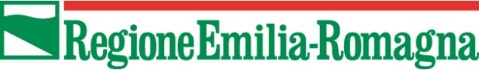 Spett.leREGIONE EMILIA - ROMAGNAArea Rigenerazione Urbana e Politiche per l’AbitareSettore Governo e Qualità del TerritorioViale Aldo Moro n. 3040127 Bologna (BO)Spett.leREGIONE EMILIA - ROMAGNAArea Rigenerazione Urbana e Politiche per l’AbitareSettore Governo e Qualità del TerritorioViale Aldo Moro n. 3040127 Bologna (BO)Spett.leREGIONE EMILIA - ROMAGNAArea Rigenerazione Urbana e Politiche per l’AbitareSettore Governo e Qualità del TerritorioViale Aldo Moro n. 3040127 Bologna (BO)Spett.leREGIONE EMILIA - ROMAGNAArea Rigenerazione Urbana e Politiche per l’AbitareSettore Governo e Qualità del TerritorioViale Aldo Moro n. 3040127 Bologna (BO)Spett.leREGIONE EMILIA - ROMAGNAArea Rigenerazione Urbana e Politiche per l’AbitareSettore Governo e Qualità del TerritorioViale Aldo Moro n. 3040127 Bologna (BO)Spett.leREGIONE EMILIA - ROMAGNAArea Rigenerazione Urbana e Politiche per l’AbitareSettore Governo e Qualità del TerritorioViale Aldo Moro n. 3040127 Bologna (BO)Spett.leREGIONE EMILIA - ROMAGNAArea Rigenerazione Urbana e Politiche per l’AbitareSettore Governo e Qualità del TerritorioViale Aldo Moro n. 3040127 Bologna (BO)Spett.leREGIONE EMILIA - ROMAGNAArea Rigenerazione Urbana e Politiche per l’AbitareSettore Governo e Qualità del TerritorioViale Aldo Moro n. 3040127 Bologna (BO)Spett.leREGIONE EMILIA - ROMAGNAArea Rigenerazione Urbana e Politiche per l’AbitareSettore Governo e Qualità del TerritorioViale Aldo Moro n. 3040127 Bologna (BO)Spett.leREGIONE EMILIA - ROMAGNAArea Rigenerazione Urbana e Politiche per l’AbitareSettore Governo e Qualità del TerritorioViale Aldo Moro n. 3040127 Bologna (BO)Spett.leREGIONE EMILIA - ROMAGNAArea Rigenerazione Urbana e Politiche per l’AbitareSettore Governo e Qualità del TerritorioViale Aldo Moro n. 3040127 Bologna (BO)Spett.leREGIONE EMILIA - ROMAGNAArea Rigenerazione Urbana e Politiche per l’AbitareSettore Governo e Qualità del TerritorioViale Aldo Moro n. 3040127 Bologna (BO)Spett.leREGIONE EMILIA - ROMAGNAArea Rigenerazione Urbana e Politiche per l’AbitareSettore Governo e Qualità del TerritorioViale Aldo Moro n. 3040127 Bologna (BO)Spett.leREGIONE EMILIA - ROMAGNAArea Rigenerazione Urbana e Politiche per l’AbitareSettore Governo e Qualità del TerritorioViale Aldo Moro n. 3040127 Bologna (BO)Spett.leREGIONE EMILIA - ROMAGNAArea Rigenerazione Urbana e Politiche per l’AbitareSettore Governo e Qualità del TerritorioViale Aldo Moro n. 3040127 Bologna (BO)PROGRAMMA MONTAGNA 2022Delibera di G.R. n. 1333 del 01/08/2022PROGRAMMA MONTAGNA 2022Delibera di G.R. n. 1333 del 01/08/2022PROGRAMMA MONTAGNA 2022Delibera di G.R. n. 1333 del 01/08/2022PROGRAMMA MONTAGNA 2022Delibera di G.R. n. 1333 del 01/08/2022PROGRAMMA MONTAGNA 2022Delibera di G.R. n. 1333 del 01/08/2022PROGRAMMA MONTAGNA 2022Delibera di G.R. n. 1333 del 01/08/2022PROGRAMMA MONTAGNA 2022Delibera di G.R. n. 1333 del 01/08/2022PROGRAMMA MONTAGNA 2022Delibera di G.R. n. 1333 del 01/08/2022PROGRAMMA MONTAGNA 2022Delibera di G.R. n. 1333 del 01/08/2022PROGRAMMA MONTAGNA 2022Delibera di G.R. n. 1333 del 01/08/2022PROGRAMMA MONTAGNA 2022Delibera di G.R. n. 1333 del 01/08/2022PROGRAMMA MONTAGNA 2022Delibera di G.R. n. 1333 del 01/08/2022PROGRAMMA MONTAGNA 2022Delibera di G.R. n. 1333 del 01/08/2022PROGRAMMA MONTAGNA 2022Delibera di G.R. n. 1333 del 01/08/2022PROGRAMMA MONTAGNA 2022Delibera di G.R. n. 1333 del 01/08/2022PROGRAMMA MONTAGNA 2022Delibera di G.R. n. 1333 del 01/08/2022PROGRAMMA MONTAGNA 2022Delibera di G.R. n. 1333 del 01/08/2022PROGRAMMA MONTAGNA 2022Delibera di G.R. n. 1333 del 01/08/2022PROGRAMMA MONTAGNA 2022Delibera di G.R. n. 1333 del 01/08/2022PROGRAMMA MONTAGNA 2022Delibera di G.R. n. 1333 del 01/08/2022PROGRAMMA MONTAGNA 2022Delibera di G.R. n. 1333 del 01/08/2022PROGRAMMA MONTAGNA 2022Delibera di G.R. n. 1333 del 01/08/2022PROGRAMMA MONTAGNA 2022Delibera di G.R. n. 1333 del 01/08/2022PROGRAMMA MONTAGNA 2022Delibera di G.R. n. 1333 del 01/08/2022PROGRAMMA MONTAGNA 2022Delibera di G.R. n. 1333 del 01/08/2022PROGRAMMA MONTAGNA 2022Delibera di G.R. n. 1333 del 01/08/2022PROGRAMMA MONTAGNA 2022Delibera di G.R. n. 1333 del 01/08/2022PROGRAMMA MONTAGNA 2022Delibera di G.R. n. 1333 del 01/08/2022PROGRAMMA MONTAGNA 2022Delibera di G.R. n. 1333 del 01/08/2022PROGRAMMA MONTAGNA 2022Delibera di G.R. n. 1333 del 01/08/2022PROGRAMMA MONTAGNA 2022Delibera di G.R. n. 1333 del 01/08/2022PROGRAMMA MONTAGNA 2022Delibera di G.R. n. 1333 del 01/08/2022PROGRAMMA MONTAGNA 2022Delibera di G.R. n. 1333 del 01/08/2022PROGRAMMA MONTAGNA 2022Delibera di G.R. n. 1333 del 01/08/2022PROGRAMMA MONTAGNA 2022Delibera di G.R. n. 1333 del 01/08/2022PROGRAMMA MONTAGNA 2022Delibera di G.R. n. 1333 del 01/08/2022PROGRAMMA MONTAGNA 2022Delibera di G.R. n. 1333 del 01/08/2022PROGRAMMA MONTAGNA 2022Delibera di G.R. n. 1333 del 01/08/2022PROGRAMMA MONTAGNA 2022Delibera di G.R. n. 1333 del 01/08/2022PROGRAMMA MONTAGNA 2022Delibera di G.R. n. 1333 del 01/08/2022PROGRAMMA MONTAGNA 2022Delibera di G.R. n. 1333 del 01/08/2022PROGRAMMA MONTAGNA 2022Delibera di G.R. n. 1333 del 01/08/2022PROGRAMMA MONTAGNA 2022Delibera di G.R. n. 1333 del 01/08/2022PROGRAMMA MONTAGNA 2022Delibera di G.R. n. 1333 del 01/08/2022PROGRAMMA MONTAGNA 2022Delibera di G.R. n. 1333 del 01/08/2022PROGRAMMA MONTAGNA 2022Delibera di G.R. n. 1333 del 01/08/2022PROGRAMMA MONTAGNA 2022Delibera di G.R. n. 1333 del 01/08/2022PROGRAMMA MONTAGNA 2022Delibera di G.R. n. 1333 del 01/08/2022PROGRAMMA MONTAGNA 2022Delibera di G.R. n. 1333 del 01/08/2022 COMUNICAZIONE DI RETTIFICA DATI DICHIARATI(Dichiarazione sostitutiva – artt. 46 e 47 D.P.R. n. 445/2000) COMUNICAZIONE DI RETTIFICA DATI DICHIARATI(Dichiarazione sostitutiva – artt. 46 e 47 D.P.R. n. 445/2000) COMUNICAZIONE DI RETTIFICA DATI DICHIARATI(Dichiarazione sostitutiva – artt. 46 e 47 D.P.R. n. 445/2000) COMUNICAZIONE DI RETTIFICA DATI DICHIARATI(Dichiarazione sostitutiva – artt. 46 e 47 D.P.R. n. 445/2000) COMUNICAZIONE DI RETTIFICA DATI DICHIARATI(Dichiarazione sostitutiva – artt. 46 e 47 D.P.R. n. 445/2000) COMUNICAZIONE DI RETTIFICA DATI DICHIARATI(Dichiarazione sostitutiva – artt. 46 e 47 D.P.R. n. 445/2000) COMUNICAZIONE DI RETTIFICA DATI DICHIARATI(Dichiarazione sostitutiva – artt. 46 e 47 D.P.R. n. 445/2000) COMUNICAZIONE DI RETTIFICA DATI DICHIARATI(Dichiarazione sostitutiva – artt. 46 e 47 D.P.R. n. 445/2000) COMUNICAZIONE DI RETTIFICA DATI DICHIARATI(Dichiarazione sostitutiva – artt. 46 e 47 D.P.R. n. 445/2000) COMUNICAZIONE DI RETTIFICA DATI DICHIARATI(Dichiarazione sostitutiva – artt. 46 e 47 D.P.R. n. 445/2000) COMUNICAZIONE DI RETTIFICA DATI DICHIARATI(Dichiarazione sostitutiva – artt. 46 e 47 D.P.R. n. 445/2000) COMUNICAZIONE DI RETTIFICA DATI DICHIARATI(Dichiarazione sostitutiva – artt. 46 e 47 D.P.R. n. 445/2000) COMUNICAZIONE DI RETTIFICA DATI DICHIARATI(Dichiarazione sostitutiva – artt. 46 e 47 D.P.R. n. 445/2000) COMUNICAZIONE DI RETTIFICA DATI DICHIARATI(Dichiarazione sostitutiva – artt. 46 e 47 D.P.R. n. 445/2000) COMUNICAZIONE DI RETTIFICA DATI DICHIARATI(Dichiarazione sostitutiva – artt. 46 e 47 D.P.R. n. 445/2000) COMUNICAZIONE DI RETTIFICA DATI DICHIARATI(Dichiarazione sostitutiva – artt. 46 e 47 D.P.R. n. 445/2000) COMUNICAZIONE DI RETTIFICA DATI DICHIARATI(Dichiarazione sostitutiva – artt. 46 e 47 D.P.R. n. 445/2000) COMUNICAZIONE DI RETTIFICA DATI DICHIARATI(Dichiarazione sostitutiva – artt. 46 e 47 D.P.R. n. 445/2000) COMUNICAZIONE DI RETTIFICA DATI DICHIARATI(Dichiarazione sostitutiva – artt. 46 e 47 D.P.R. n. 445/2000) COMUNICAZIONE DI RETTIFICA DATI DICHIARATI(Dichiarazione sostitutiva – artt. 46 e 47 D.P.R. n. 445/2000) COMUNICAZIONE DI RETTIFICA DATI DICHIARATI(Dichiarazione sostitutiva – artt. 46 e 47 D.P.R. n. 445/2000) COMUNICAZIONE DI RETTIFICA DATI DICHIARATI(Dichiarazione sostitutiva – artt. 46 e 47 D.P.R. n. 445/2000) COMUNICAZIONE DI RETTIFICA DATI DICHIARATI(Dichiarazione sostitutiva – artt. 46 e 47 D.P.R. n. 445/2000) COMUNICAZIONE DI RETTIFICA DATI DICHIARATI(Dichiarazione sostitutiva – artt. 46 e 47 D.P.R. n. 445/2000) COMUNICAZIONE DI RETTIFICA DATI DICHIARATI(Dichiarazione sostitutiva – artt. 46 e 47 D.P.R. n. 445/2000) COMUNICAZIONE DI RETTIFICA DATI DICHIARATI(Dichiarazione sostitutiva – artt. 46 e 47 D.P.R. n. 445/2000) COMUNICAZIONE DI RETTIFICA DATI DICHIARATI(Dichiarazione sostitutiva – artt. 46 e 47 D.P.R. n. 445/2000) COMUNICAZIONE DI RETTIFICA DATI DICHIARATI(Dichiarazione sostitutiva – artt. 46 e 47 D.P.R. n. 445/2000) COMUNICAZIONE DI RETTIFICA DATI DICHIARATI(Dichiarazione sostitutiva – artt. 46 e 47 D.P.R. n. 445/2000) COMUNICAZIONE DI RETTIFICA DATI DICHIARATI(Dichiarazione sostitutiva – artt. 46 e 47 D.P.R. n. 445/2000) COMUNICAZIONE DI RETTIFICA DATI DICHIARATI(Dichiarazione sostitutiva – artt. 46 e 47 D.P.R. n. 445/2000) COMUNICAZIONE DI RETTIFICA DATI DICHIARATI(Dichiarazione sostitutiva – artt. 46 e 47 D.P.R. n. 445/2000) COMUNICAZIONE DI RETTIFICA DATI DICHIARATI(Dichiarazione sostitutiva – artt. 46 e 47 D.P.R. n. 445/2000) COMUNICAZIONE DI RETTIFICA DATI DICHIARATI(Dichiarazione sostitutiva – artt. 46 e 47 D.P.R. n. 445/2000) COMUNICAZIONE DI RETTIFICA DATI DICHIARATI(Dichiarazione sostitutiva – artt. 46 e 47 D.P.R. n. 445/2000) COMUNICAZIONE DI RETTIFICA DATI DICHIARATI(Dichiarazione sostitutiva – artt. 46 e 47 D.P.R. n. 445/2000) COMUNICAZIONE DI RETTIFICA DATI DICHIARATI(Dichiarazione sostitutiva – artt. 46 e 47 D.P.R. n. 445/2000) COMUNICAZIONE DI RETTIFICA DATI DICHIARATI(Dichiarazione sostitutiva – artt. 46 e 47 D.P.R. n. 445/2000) COMUNICAZIONE DI RETTIFICA DATI DICHIARATI(Dichiarazione sostitutiva – artt. 46 e 47 D.P.R. n. 445/2000) COMUNICAZIONE DI RETTIFICA DATI DICHIARATI(Dichiarazione sostitutiva – artt. 46 e 47 D.P.R. n. 445/2000) COMUNICAZIONE DI RETTIFICA DATI DICHIARATI(Dichiarazione sostitutiva – artt. 46 e 47 D.P.R. n. 445/2000) COMUNICAZIONE DI RETTIFICA DATI DICHIARATI(Dichiarazione sostitutiva – artt. 46 e 47 D.P.R. n. 445/2000) COMUNICAZIONE DI RETTIFICA DATI DICHIARATI(Dichiarazione sostitutiva – artt. 46 e 47 D.P.R. n. 445/2000) COMUNICAZIONE DI RETTIFICA DATI DICHIARATI(Dichiarazione sostitutiva – artt. 46 e 47 D.P.R. n. 445/2000) COMUNICAZIONE DI RETTIFICA DATI DICHIARATI(Dichiarazione sostitutiva – artt. 46 e 47 D.P.R. n. 445/2000) COMUNICAZIONE DI RETTIFICA DATI DICHIARATI(Dichiarazione sostitutiva – artt. 46 e 47 D.P.R. n. 445/2000) COMUNICAZIONE DI RETTIFICA DATI DICHIARATI(Dichiarazione sostitutiva – artt. 46 e 47 D.P.R. n. 445/2000) COMUNICAZIONE DI RETTIFICA DATI DICHIARATI(Dichiarazione sostitutiva – artt. 46 e 47 D.P.R. n. 445/2000) COMUNICAZIONE DI RETTIFICA DATI DICHIARATI(Dichiarazione sostitutiva – artt. 46 e 47 D.P.R. n. 445/2000)Il/la sottoscritto/aIl/la sottoscritto/aIl/la sottoscritto/aIl/la sottoscritto/aIl/la sottoscritto/aIl/la sottoscritto/aIl/la sottoscritto/aIl/la sottoscritto/aIl/la sottoscritto/aIl/la sottoscritto/aCOGNOMECOGNOMECOGNOMECOGNOMECOGNOMECOGNOMECOGNOMECOGNOMECOGNOMECOGNOMECOGNOMECOGNOMECOGNOMECOGNOMECOGNOMECOGNOMECOGNOMECOGNOMECOGNOMECOGNOMECOGNOMECOGNOMECOGNOMECOGNOMECOGNOMENOMENOMENOMENOMENOMENOMENOMENOMENOMENOMENOMENOMENOMEsesso sesso sesso nato/a nato/a nato/a nato/a nato/a nato/a nato/a aaaprov.prov.prov.prov.(M o F)(M o F)(M o F)(M o F)GG/MM/AAAAGG/MM/AAAAGG/MM/AAAAGG/MM/AAAAGG/MM/AAAAGG/MM/AAAAGG/MM/AAAAGG/MM/AAAAGG/MM/AAAAGG/MM/AAAAGG/MM/AAAACOMUNE O STATO ESTERO DI NASCITACOMUNE O STATO ESTERO DI NASCITACOMUNE O STATO ESTERO DI NASCITACOMUNE O STATO ESTERO DI NASCITACOMUNE O STATO ESTERO DI NASCITACOMUNE O STATO ESTERO DI NASCITACOMUNE O STATO ESTERO DI NASCITACOMUNE O STATO ESTERO DI NASCITACOMUNE O STATO ESTERO DI NASCITACOMUNE O STATO ESTERO DI NASCITACOMUNE O STATO ESTERO DI NASCITACOMUNE O STATO ESTERO DI NASCITACOMUNE O STATO ESTERO DI NASCITACOMUNE O STATO ESTERO DI NASCITACOMUNE O STATO ESTERO DI NASCITA(SIGLA)(SIGLA)codice fiscalecodice fiscalecodice fiscalecodice fiscalecodice fiscalecodice fiscalecodice fiscale(16 CARATTERI)(16 CARATTERI)(16 CARATTERI)(16 CARATTERI)(16 CARATTERI)(16 CARATTERI)(16 CARATTERI)(16 CARATTERI)(16 CARATTERI)(16 CARATTERI)(16 CARATTERI)(16 CARATTERI)(16 CARATTERI)(16 CARATTERI)(16 CARATTERI)(16 CARATTERI)(16 CARATTERI)(16 CARATTERI)(16 CARATTERI)(16 CARATTERI)(16 CARATTERI)(16 CARATTERI)(16 CARATTERI)(16 CARATTERI)telefonotelefonotelefonotelefonotelefonotelefonocellularecellularecellularecellularecellularecellularecellularee-maile-maile-maile-mailPREFISSO/NUMEROPREFISSO/NUMEROPREFISSO/NUMEROPREFISSO/NUMEROPREFISSO/NUMEROPREFISSO/NUMEROPREFISSO/NUMEROPREFISSO/NUMEROPREFISSO/NUMEROPREFISSO/NUMEROPREFISSO/NUMEROPREFISSO/NUMEROPREFISSO/NUMEROPREFISSO/NUMEROPREFISSO/NUMEROPREFISSO/NUMEROPREFISSO/NUMEROPREFISSO/NUMEROPREFISSO/NUMEROPREFISSO/NUMEROCONTROLLARE ATTENTAMENTE LA CORRETTEZZA DEL DATO INSERITOCONTROLLARE ATTENTAMENTE LA CORRETTEZZA DEL DATO INSERITOCONTROLLARE ATTENTAMENTE LA CORRETTEZZA DEL DATO INSERITOCONTROLLARE ATTENTAMENTE LA CORRETTEZZA DEL DATO INSERITOCONTROLLARE ATTENTAMENTE LA CORRETTEZZA DEL DATO INSERITOCONTROLLARE ATTENTAMENTE LA CORRETTEZZA DEL DATO INSERITOCONTROLLARE ATTENTAMENTE LA CORRETTEZZA DEL DATO INSERITOCONTROLLARE ATTENTAMENTE LA CORRETTEZZA DEL DATO INSERITOCONTROLLARE ATTENTAMENTE LA CORRETTEZZA DEL DATO INSERITOCONTROLLARE ATTENTAMENTE LA CORRETTEZZA DEL DATO INSERITOCONTROLLARE ATTENTAMENTE LA CORRETTEZZA DEL DATO INSERITOCONTROLLARE ATTENTAMENTE LA CORRETTEZZA DEL DATO INSERITOPEC (eventuale)PEC (eventuale)PEC (eventuale)PEC (eventuale)PEC (eventuale)PEC (eventuale)PEC (eventuale)PEC (eventuale)PEC (eventuale)CONTROLLARE ATTENTAMENTE LA CORRETTEZZA DEL DATO INSERITOCONTROLLARE ATTENTAMENTE LA CORRETTEZZA DEL DATO INSERITOCONTROLLARE ATTENTAMENTE LA CORRETTEZZA DEL DATO INSERITOCONTROLLARE ATTENTAMENTE LA CORRETTEZZA DEL DATO INSERITOCONTROLLARE ATTENTAMENTE LA CORRETTEZZA DEL DATO INSERITOCONTROLLARE ATTENTAMENTE LA CORRETTEZZA DEL DATO INSERITOCONTROLLARE ATTENTAMENTE LA CORRETTEZZA DEL DATO INSERITOCONTROLLARE ATTENTAMENTE LA CORRETTEZZA DEL DATO INSERITOCONTROLLARE ATTENTAMENTE LA CORRETTEZZA DEL DATO INSERITOCONTROLLARE ATTENTAMENTE LA CORRETTEZZA DEL DATO INSERITOCONTROLLARE ATTENTAMENTE LA CORRETTEZZA DEL DATO INSERITOCONTROLLARE ATTENTAMENTE LA CORRETTEZZA DEL DATO INSERITOCONTROLLARE ATTENTAMENTE LA CORRETTEZZA DEL DATO INSERITOCONTROLLARE ATTENTAMENTE LA CORRETTEZZA DEL DATO INSERITOCONTROLLARE ATTENTAMENTE LA CORRETTEZZA DEL DATO INSERITOCONTROLLARE ATTENTAMENTE LA CORRETTEZZA DEL DATO INSERITOCONTROLLARE ATTENTAMENTE LA CORRETTEZZA DEL DATO INSERITOCONTROLLARE ATTENTAMENTE LA CORRETTEZZA DEL DATO INSERITOCONTROLLARE ATTENTAMENTE LA CORRETTEZZA DEL DATO INSERITOCONTROLLARE ATTENTAMENTE LA CORRETTEZZA DEL DATO INSERITOCONTROLLARE ATTENTAMENTE LA CORRETTEZZA DEL DATO INSERITOCONTROLLARE ATTENTAMENTE LA CORRETTEZZA DEL DATO INSERITOCONTROLLARE ATTENTAMENTE LA CORRETTEZZA DEL DATO INSERITOCONTROLLARE ATTENTAMENTE LA CORRETTEZZA DEL DATO INSERITOCONTROLLARE ATTENTAMENTE LA CORRETTEZZA DEL DATO INSERITOCONTROLLARE ATTENTAMENTE LA CORRETTEZZA DEL DATO INSERITOCONTROLLARE ATTENTAMENTE LA CORRETTEZZA DEL DATO INSERITOCONTROLLARE ATTENTAMENTE LA CORRETTEZZA DEL DATO INSERITOCONTROLLARE ATTENTAMENTE LA CORRETTEZZA DEL DATO INSERITOCONTROLLARE ATTENTAMENTE LA CORRETTEZZA DEL DATO INSERITOCONTROLLARE ATTENTAMENTE LA CORRETTEZZA DEL DATO INSERITOCONTROLLARE ATTENTAMENTE LA CORRETTEZZA DEL DATO INSERITOCONTROLLARE ATTENTAMENTE LA CORRETTEZZA DEL DATO INSERITOCONTROLLARE ATTENTAMENTE LA CORRETTEZZA DEL DATO INSERITOCONTROLLARE ATTENTAMENTE LA CORRETTEZZA DEL DATO INSERITOCONTROLLARE ATTENTAMENTE LA CORRETTEZZA DEL DATO INSERITOCONTROLLARE ATTENTAMENTE LA CORRETTEZZA DEL DATO INSERITOCONTROLLARE ATTENTAMENTE LA CORRETTEZZA DEL DATO INSERITOCONTROLLARE ATTENTAMENTE LA CORRETTEZZA DEL DATO INSERITOCONTROLLARE ATTENTAMENTE LA CORRETTEZZA DEL DATO INSERITObeneficiario del contributo previsto dal bando in oggetto e concesso con DD 23879 del 05/12/2022, beneficiario del contributo previsto dal bando in oggetto e concesso con DD 23879 del 05/12/2022, beneficiario del contributo previsto dal bando in oggetto e concesso con DD 23879 del 05/12/2022, beneficiario del contributo previsto dal bando in oggetto e concesso con DD 23879 del 05/12/2022, beneficiario del contributo previsto dal bando in oggetto e concesso con DD 23879 del 05/12/2022, beneficiario del contributo previsto dal bando in oggetto e concesso con DD 23879 del 05/12/2022, beneficiario del contributo previsto dal bando in oggetto e concesso con DD 23879 del 05/12/2022, beneficiario del contributo previsto dal bando in oggetto e concesso con DD 23879 del 05/12/2022, beneficiario del contributo previsto dal bando in oggetto e concesso con DD 23879 del 05/12/2022, beneficiario del contributo previsto dal bando in oggetto e concesso con DD 23879 del 05/12/2022, beneficiario del contributo previsto dal bando in oggetto e concesso con DD 23879 del 05/12/2022, beneficiario del contributo previsto dal bando in oggetto e concesso con DD 23879 del 05/12/2022, beneficiario del contributo previsto dal bando in oggetto e concesso con DD 23879 del 05/12/2022, beneficiario del contributo previsto dal bando in oggetto e concesso con DD 23879 del 05/12/2022, beneficiario del contributo previsto dal bando in oggetto e concesso con DD 23879 del 05/12/2022, beneficiario del contributo previsto dal bando in oggetto e concesso con DD 23879 del 05/12/2022, beneficiario del contributo previsto dal bando in oggetto e concesso con DD 23879 del 05/12/2022, beneficiario del contributo previsto dal bando in oggetto e concesso con DD 23879 del 05/12/2022, beneficiario del contributo previsto dal bando in oggetto e concesso con DD 23879 del 05/12/2022, beneficiario del contributo previsto dal bando in oggetto e concesso con DD 23879 del 05/12/2022, beneficiario del contributo previsto dal bando in oggetto e concesso con DD 23879 del 05/12/2022, beneficiario del contributo previsto dal bando in oggetto e concesso con DD 23879 del 05/12/2022, beneficiario del contributo previsto dal bando in oggetto e concesso con DD 23879 del 05/12/2022, beneficiario del contributo previsto dal bando in oggetto e concesso con DD 23879 del 05/12/2022, beneficiario del contributo previsto dal bando in oggetto e concesso con DD 23879 del 05/12/2022, beneficiario del contributo previsto dal bando in oggetto e concesso con DD 23879 del 05/12/2022, beneficiario del contributo previsto dal bando in oggetto e concesso con DD 23879 del 05/12/2022, beneficiario del contributo previsto dal bando in oggetto e concesso con DD 23879 del 05/12/2022, beneficiario del contributo previsto dal bando in oggetto e concesso con DD 23879 del 05/12/2022, beneficiario del contributo previsto dal bando in oggetto e concesso con DD 23879 del 05/12/2022, beneficiario del contributo previsto dal bando in oggetto e concesso con DD 23879 del 05/12/2022, beneficiario del contributo previsto dal bando in oggetto e concesso con DD 23879 del 05/12/2022, beneficiario del contributo previsto dal bando in oggetto e concesso con DD 23879 del 05/12/2022, beneficiario del contributo previsto dal bando in oggetto e concesso con DD 23879 del 05/12/2022, beneficiario del contributo previsto dal bando in oggetto e concesso con DD 23879 del 05/12/2022, beneficiario del contributo previsto dal bando in oggetto e concesso con DD 23879 del 05/12/2022, beneficiario del contributo previsto dal bando in oggetto e concesso con DD 23879 del 05/12/2022, beneficiario del contributo previsto dal bando in oggetto e concesso con DD 23879 del 05/12/2022, beneficiario del contributo previsto dal bando in oggetto e concesso con DD 23879 del 05/12/2022, beneficiario del contributo previsto dal bando in oggetto e concesso con DD 23879 del 05/12/2022, beneficiario del contributo previsto dal bando in oggetto e concesso con DD 23879 del 05/12/2022, beneficiario del contributo previsto dal bando in oggetto e concesso con DD 23879 del 05/12/2022, beneficiario del contributo previsto dal bando in oggetto e concesso con DD 23879 del 05/12/2022, beneficiario del contributo previsto dal bando in oggetto e concesso con DD 23879 del 05/12/2022, beneficiario del contributo previsto dal bando in oggetto e concesso con DD 23879 del 05/12/2022, beneficiario del contributo previsto dal bando in oggetto e concesso con DD 23879 del 05/12/2022, beneficiario del contributo previsto dal bando in oggetto e concesso con DD 23879 del 05/12/2022, beneficiario del contributo previsto dal bando in oggetto e concesso con DD 23879 del 05/12/2022, beneficiario del contributo previsto dal bando in oggetto e concesso con DD 23879 del 05/12/2022, CHIEDECHIEDECHIEDECHIEDECHIEDECHIEDECHIEDECHIEDECHIEDECHIEDECHIEDECHIEDECHIEDECHIEDECHIEDECHIEDECHIEDECHIEDECHIEDECHIEDECHIEDECHIEDECHIEDECHIEDECHIEDECHIEDECHIEDECHIEDECHIEDECHIEDECHIEDECHIEDECHIEDECHIEDECHIEDECHIEDECHIEDECHIEDECHIEDECHIEDECHIEDECHIEDECHIEDECHIEDECHIEDECHIEDECHIEDECHIEDECHIEDEcome previsto al punto 13 del bando, la rettifica dei seguenti dati erroneamente inseriti nella domanda di partecipazione al bando, e a tal finecome previsto al punto 13 del bando, la rettifica dei seguenti dati erroneamente inseriti nella domanda di partecipazione al bando, e a tal finecome previsto al punto 13 del bando, la rettifica dei seguenti dati erroneamente inseriti nella domanda di partecipazione al bando, e a tal finecome previsto al punto 13 del bando, la rettifica dei seguenti dati erroneamente inseriti nella domanda di partecipazione al bando, e a tal finecome previsto al punto 13 del bando, la rettifica dei seguenti dati erroneamente inseriti nella domanda di partecipazione al bando, e a tal finecome previsto al punto 13 del bando, la rettifica dei seguenti dati erroneamente inseriti nella domanda di partecipazione al bando, e a tal finecome previsto al punto 13 del bando, la rettifica dei seguenti dati erroneamente inseriti nella domanda di partecipazione al bando, e a tal finecome previsto al punto 13 del bando, la rettifica dei seguenti dati erroneamente inseriti nella domanda di partecipazione al bando, e a tal finecome previsto al punto 13 del bando, la rettifica dei seguenti dati erroneamente inseriti nella domanda di partecipazione al bando, e a tal finecome previsto al punto 13 del bando, la rettifica dei seguenti dati erroneamente inseriti nella domanda di partecipazione al bando, e a tal finecome previsto al punto 13 del bando, la rettifica dei seguenti dati erroneamente inseriti nella domanda di partecipazione al bando, e a tal finecome previsto al punto 13 del bando, la rettifica dei seguenti dati erroneamente inseriti nella domanda di partecipazione al bando, e a tal finecome previsto al punto 13 del bando, la rettifica dei seguenti dati erroneamente inseriti nella domanda di partecipazione al bando, e a tal finecome previsto al punto 13 del bando, la rettifica dei seguenti dati erroneamente inseriti nella domanda di partecipazione al bando, e a tal finecome previsto al punto 13 del bando, la rettifica dei seguenti dati erroneamente inseriti nella domanda di partecipazione al bando, e a tal finecome previsto al punto 13 del bando, la rettifica dei seguenti dati erroneamente inseriti nella domanda di partecipazione al bando, e a tal finecome previsto al punto 13 del bando, la rettifica dei seguenti dati erroneamente inseriti nella domanda di partecipazione al bando, e a tal finecome previsto al punto 13 del bando, la rettifica dei seguenti dati erroneamente inseriti nella domanda di partecipazione al bando, e a tal finecome previsto al punto 13 del bando, la rettifica dei seguenti dati erroneamente inseriti nella domanda di partecipazione al bando, e a tal finecome previsto al punto 13 del bando, la rettifica dei seguenti dati erroneamente inseriti nella domanda di partecipazione al bando, e a tal finecome previsto al punto 13 del bando, la rettifica dei seguenti dati erroneamente inseriti nella domanda di partecipazione al bando, e a tal finecome previsto al punto 13 del bando, la rettifica dei seguenti dati erroneamente inseriti nella domanda di partecipazione al bando, e a tal finecome previsto al punto 13 del bando, la rettifica dei seguenti dati erroneamente inseriti nella domanda di partecipazione al bando, e a tal finecome previsto al punto 13 del bando, la rettifica dei seguenti dati erroneamente inseriti nella domanda di partecipazione al bando, e a tal finecome previsto al punto 13 del bando, la rettifica dei seguenti dati erroneamente inseriti nella domanda di partecipazione al bando, e a tal finecome previsto al punto 13 del bando, la rettifica dei seguenti dati erroneamente inseriti nella domanda di partecipazione al bando, e a tal finecome previsto al punto 13 del bando, la rettifica dei seguenti dati erroneamente inseriti nella domanda di partecipazione al bando, e a tal finecome previsto al punto 13 del bando, la rettifica dei seguenti dati erroneamente inseriti nella domanda di partecipazione al bando, e a tal finecome previsto al punto 13 del bando, la rettifica dei seguenti dati erroneamente inseriti nella domanda di partecipazione al bando, e a tal finecome previsto al punto 13 del bando, la rettifica dei seguenti dati erroneamente inseriti nella domanda di partecipazione al bando, e a tal finecome previsto al punto 13 del bando, la rettifica dei seguenti dati erroneamente inseriti nella domanda di partecipazione al bando, e a tal finecome previsto al punto 13 del bando, la rettifica dei seguenti dati erroneamente inseriti nella domanda di partecipazione al bando, e a tal finecome previsto al punto 13 del bando, la rettifica dei seguenti dati erroneamente inseriti nella domanda di partecipazione al bando, e a tal finecome previsto al punto 13 del bando, la rettifica dei seguenti dati erroneamente inseriti nella domanda di partecipazione al bando, e a tal finecome previsto al punto 13 del bando, la rettifica dei seguenti dati erroneamente inseriti nella domanda di partecipazione al bando, e a tal finecome previsto al punto 13 del bando, la rettifica dei seguenti dati erroneamente inseriti nella domanda di partecipazione al bando, e a tal finecome previsto al punto 13 del bando, la rettifica dei seguenti dati erroneamente inseriti nella domanda di partecipazione al bando, e a tal finecome previsto al punto 13 del bando, la rettifica dei seguenti dati erroneamente inseriti nella domanda di partecipazione al bando, e a tal finecome previsto al punto 13 del bando, la rettifica dei seguenti dati erroneamente inseriti nella domanda di partecipazione al bando, e a tal finecome previsto al punto 13 del bando, la rettifica dei seguenti dati erroneamente inseriti nella domanda di partecipazione al bando, e a tal finecome previsto al punto 13 del bando, la rettifica dei seguenti dati erroneamente inseriti nella domanda di partecipazione al bando, e a tal finecome previsto al punto 13 del bando, la rettifica dei seguenti dati erroneamente inseriti nella domanda di partecipazione al bando, e a tal finecome previsto al punto 13 del bando, la rettifica dei seguenti dati erroneamente inseriti nella domanda di partecipazione al bando, e a tal finecome previsto al punto 13 del bando, la rettifica dei seguenti dati erroneamente inseriti nella domanda di partecipazione al bando, e a tal finecome previsto al punto 13 del bando, la rettifica dei seguenti dati erroneamente inseriti nella domanda di partecipazione al bando, e a tal finecome previsto al punto 13 del bando, la rettifica dei seguenti dati erroneamente inseriti nella domanda di partecipazione al bando, e a tal finecome previsto al punto 13 del bando, la rettifica dei seguenti dati erroneamente inseriti nella domanda di partecipazione al bando, e a tal finecome previsto al punto 13 del bando, la rettifica dei seguenti dati erroneamente inseriti nella domanda di partecipazione al bando, e a tal finecome previsto al punto 13 del bando, la rettifica dei seguenti dati erroneamente inseriti nella domanda di partecipazione al bando, e a tal fineDICHIARADICHIARADICHIARADICHIARADICHIARADICHIARADICHIARADICHIARADICHIARADICHIARADICHIARADICHIARADICHIARADICHIARADICHIARADICHIARADICHIARADICHIARADICHIARADICHIARADICHIARADICHIARADICHIARADICHIARADICHIARADICHIARADICHIARADICHIARADICHIARADICHIARADICHIARADICHIARADICHIARADICHIARADICHIARADICHIARADICHIARADICHIARADICHIARADICHIARADICHIARADICHIARADICHIARADICHIARADICHIARADICHIARADICHIARADICHIARADICHIARAconsapevole delle sanzioni stabilite dal bando all’art. 20, punto 8, ed in particolare che anche nel caso in cui a seguito delle rettifiche richieste venga accertato il mancato possesso dei punteggi dichiarati in domanda, ciò può comportare l’esclusione della propria domanda dall’elenco di quelle ammesse a contributo o in caso contrario una riduzione del contributo concesso pari al 20%consapevole delle sanzioni stabilite dal bando all’art. 20, punto 8, ed in particolare che anche nel caso in cui a seguito delle rettifiche richieste venga accertato il mancato possesso dei punteggi dichiarati in domanda, ciò può comportare l’esclusione della propria domanda dall’elenco di quelle ammesse a contributo o in caso contrario una riduzione del contributo concesso pari al 20%consapevole delle sanzioni stabilite dal bando all’art. 20, punto 8, ed in particolare che anche nel caso in cui a seguito delle rettifiche richieste venga accertato il mancato possesso dei punteggi dichiarati in domanda, ciò può comportare l’esclusione della propria domanda dall’elenco di quelle ammesse a contributo o in caso contrario una riduzione del contributo concesso pari al 20%consapevole delle sanzioni stabilite dal bando all’art. 20, punto 8, ed in particolare che anche nel caso in cui a seguito delle rettifiche richieste venga accertato il mancato possesso dei punteggi dichiarati in domanda, ciò può comportare l’esclusione della propria domanda dall’elenco di quelle ammesse a contributo o in caso contrario una riduzione del contributo concesso pari al 20%consapevole delle sanzioni stabilite dal bando all’art. 20, punto 8, ed in particolare che anche nel caso in cui a seguito delle rettifiche richieste venga accertato il mancato possesso dei punteggi dichiarati in domanda, ciò può comportare l’esclusione della propria domanda dall’elenco di quelle ammesse a contributo o in caso contrario una riduzione del contributo concesso pari al 20%consapevole delle sanzioni stabilite dal bando all’art. 20, punto 8, ed in particolare che anche nel caso in cui a seguito delle rettifiche richieste venga accertato il mancato possesso dei punteggi dichiarati in domanda, ciò può comportare l’esclusione della propria domanda dall’elenco di quelle ammesse a contributo o in caso contrario una riduzione del contributo concesso pari al 20%consapevole delle sanzioni stabilite dal bando all’art. 20, punto 8, ed in particolare che anche nel caso in cui a seguito delle rettifiche richieste venga accertato il mancato possesso dei punteggi dichiarati in domanda, ciò può comportare l’esclusione della propria domanda dall’elenco di quelle ammesse a contributo o in caso contrario una riduzione del contributo concesso pari al 20%consapevole delle sanzioni stabilite dal bando all’art. 20, punto 8, ed in particolare che anche nel caso in cui a seguito delle rettifiche richieste venga accertato il mancato possesso dei punteggi dichiarati in domanda, ciò può comportare l’esclusione della propria domanda dall’elenco di quelle ammesse a contributo o in caso contrario una riduzione del contributo concesso pari al 20%consapevole delle sanzioni stabilite dal bando all’art. 20, punto 8, ed in particolare che anche nel caso in cui a seguito delle rettifiche richieste venga accertato il mancato possesso dei punteggi dichiarati in domanda, ciò può comportare l’esclusione della propria domanda dall’elenco di quelle ammesse a contributo o in caso contrario una riduzione del contributo concesso pari al 20%consapevole delle sanzioni stabilite dal bando all’art. 20, punto 8, ed in particolare che anche nel caso in cui a seguito delle rettifiche richieste venga accertato il mancato possesso dei punteggi dichiarati in domanda, ciò può comportare l’esclusione della propria domanda dall’elenco di quelle ammesse a contributo o in caso contrario una riduzione del contributo concesso pari al 20%consapevole delle sanzioni stabilite dal bando all’art. 20, punto 8, ed in particolare che anche nel caso in cui a seguito delle rettifiche richieste venga accertato il mancato possesso dei punteggi dichiarati in domanda, ciò può comportare l’esclusione della propria domanda dall’elenco di quelle ammesse a contributo o in caso contrario una riduzione del contributo concesso pari al 20%consapevole delle sanzioni stabilite dal bando all’art. 20, punto 8, ed in particolare che anche nel caso in cui a seguito delle rettifiche richieste venga accertato il mancato possesso dei punteggi dichiarati in domanda, ciò può comportare l’esclusione della propria domanda dall’elenco di quelle ammesse a contributo o in caso contrario una riduzione del contributo concesso pari al 20%consapevole delle sanzioni stabilite dal bando all’art. 20, punto 8, ed in particolare che anche nel caso in cui a seguito delle rettifiche richieste venga accertato il mancato possesso dei punteggi dichiarati in domanda, ciò può comportare l’esclusione della propria domanda dall’elenco di quelle ammesse a contributo o in caso contrario una riduzione del contributo concesso pari al 20%consapevole delle sanzioni stabilite dal bando all’art. 20, punto 8, ed in particolare che anche nel caso in cui a seguito delle rettifiche richieste venga accertato il mancato possesso dei punteggi dichiarati in domanda, ciò può comportare l’esclusione della propria domanda dall’elenco di quelle ammesse a contributo o in caso contrario una riduzione del contributo concesso pari al 20%consapevole delle sanzioni stabilite dal bando all’art. 20, punto 8, ed in particolare che anche nel caso in cui a seguito delle rettifiche richieste venga accertato il mancato possesso dei punteggi dichiarati in domanda, ciò può comportare l’esclusione della propria domanda dall’elenco di quelle ammesse a contributo o in caso contrario una riduzione del contributo concesso pari al 20%consapevole delle sanzioni stabilite dal bando all’art. 20, punto 8, ed in particolare che anche nel caso in cui a seguito delle rettifiche richieste venga accertato il mancato possesso dei punteggi dichiarati in domanda, ciò può comportare l’esclusione della propria domanda dall’elenco di quelle ammesse a contributo o in caso contrario una riduzione del contributo concesso pari al 20%consapevole delle sanzioni stabilite dal bando all’art. 20, punto 8, ed in particolare che anche nel caso in cui a seguito delle rettifiche richieste venga accertato il mancato possesso dei punteggi dichiarati in domanda, ciò può comportare l’esclusione della propria domanda dall’elenco di quelle ammesse a contributo o in caso contrario una riduzione del contributo concesso pari al 20%consapevole delle sanzioni stabilite dal bando all’art. 20, punto 8, ed in particolare che anche nel caso in cui a seguito delle rettifiche richieste venga accertato il mancato possesso dei punteggi dichiarati in domanda, ciò può comportare l’esclusione della propria domanda dall’elenco di quelle ammesse a contributo o in caso contrario una riduzione del contributo concesso pari al 20%consapevole delle sanzioni stabilite dal bando all’art. 20, punto 8, ed in particolare che anche nel caso in cui a seguito delle rettifiche richieste venga accertato il mancato possesso dei punteggi dichiarati in domanda, ciò può comportare l’esclusione della propria domanda dall’elenco di quelle ammesse a contributo o in caso contrario una riduzione del contributo concesso pari al 20%consapevole delle sanzioni stabilite dal bando all’art. 20, punto 8, ed in particolare che anche nel caso in cui a seguito delle rettifiche richieste venga accertato il mancato possesso dei punteggi dichiarati in domanda, ciò può comportare l’esclusione della propria domanda dall’elenco di quelle ammesse a contributo o in caso contrario una riduzione del contributo concesso pari al 20%consapevole delle sanzioni stabilite dal bando all’art. 20, punto 8, ed in particolare che anche nel caso in cui a seguito delle rettifiche richieste venga accertato il mancato possesso dei punteggi dichiarati in domanda, ciò può comportare l’esclusione della propria domanda dall’elenco di quelle ammesse a contributo o in caso contrario una riduzione del contributo concesso pari al 20%consapevole delle sanzioni stabilite dal bando all’art. 20, punto 8, ed in particolare che anche nel caso in cui a seguito delle rettifiche richieste venga accertato il mancato possesso dei punteggi dichiarati in domanda, ciò può comportare l’esclusione della propria domanda dall’elenco di quelle ammesse a contributo o in caso contrario una riduzione del contributo concesso pari al 20%consapevole delle sanzioni stabilite dal bando all’art. 20, punto 8, ed in particolare che anche nel caso in cui a seguito delle rettifiche richieste venga accertato il mancato possesso dei punteggi dichiarati in domanda, ciò può comportare l’esclusione della propria domanda dall’elenco di quelle ammesse a contributo o in caso contrario una riduzione del contributo concesso pari al 20%consapevole delle sanzioni stabilite dal bando all’art. 20, punto 8, ed in particolare che anche nel caso in cui a seguito delle rettifiche richieste venga accertato il mancato possesso dei punteggi dichiarati in domanda, ciò può comportare l’esclusione della propria domanda dall’elenco di quelle ammesse a contributo o in caso contrario una riduzione del contributo concesso pari al 20%consapevole delle sanzioni stabilite dal bando all’art. 20, punto 8, ed in particolare che anche nel caso in cui a seguito delle rettifiche richieste venga accertato il mancato possesso dei punteggi dichiarati in domanda, ciò può comportare l’esclusione della propria domanda dall’elenco di quelle ammesse a contributo o in caso contrario una riduzione del contributo concesso pari al 20%consapevole delle sanzioni stabilite dal bando all’art. 20, punto 8, ed in particolare che anche nel caso in cui a seguito delle rettifiche richieste venga accertato il mancato possesso dei punteggi dichiarati in domanda, ciò può comportare l’esclusione della propria domanda dall’elenco di quelle ammesse a contributo o in caso contrario una riduzione del contributo concesso pari al 20%consapevole delle sanzioni stabilite dal bando all’art. 20, punto 8, ed in particolare che anche nel caso in cui a seguito delle rettifiche richieste venga accertato il mancato possesso dei punteggi dichiarati in domanda, ciò può comportare l’esclusione della propria domanda dall’elenco di quelle ammesse a contributo o in caso contrario una riduzione del contributo concesso pari al 20%consapevole delle sanzioni stabilite dal bando all’art. 20, punto 8, ed in particolare che anche nel caso in cui a seguito delle rettifiche richieste venga accertato il mancato possesso dei punteggi dichiarati in domanda, ciò può comportare l’esclusione della propria domanda dall’elenco di quelle ammesse a contributo o in caso contrario una riduzione del contributo concesso pari al 20%consapevole delle sanzioni stabilite dal bando all’art. 20, punto 8, ed in particolare che anche nel caso in cui a seguito delle rettifiche richieste venga accertato il mancato possesso dei punteggi dichiarati in domanda, ciò può comportare l’esclusione della propria domanda dall’elenco di quelle ammesse a contributo o in caso contrario una riduzione del contributo concesso pari al 20%consapevole delle sanzioni stabilite dal bando all’art. 20, punto 8, ed in particolare che anche nel caso in cui a seguito delle rettifiche richieste venga accertato il mancato possesso dei punteggi dichiarati in domanda, ciò può comportare l’esclusione della propria domanda dall’elenco di quelle ammesse a contributo o in caso contrario una riduzione del contributo concesso pari al 20%consapevole delle sanzioni stabilite dal bando all’art. 20, punto 8, ed in particolare che anche nel caso in cui a seguito delle rettifiche richieste venga accertato il mancato possesso dei punteggi dichiarati in domanda, ciò può comportare l’esclusione della propria domanda dall’elenco di quelle ammesse a contributo o in caso contrario una riduzione del contributo concesso pari al 20%consapevole delle sanzioni stabilite dal bando all’art. 20, punto 8, ed in particolare che anche nel caso in cui a seguito delle rettifiche richieste venga accertato il mancato possesso dei punteggi dichiarati in domanda, ciò può comportare l’esclusione della propria domanda dall’elenco di quelle ammesse a contributo o in caso contrario una riduzione del contributo concesso pari al 20%consapevole delle sanzioni stabilite dal bando all’art. 20, punto 8, ed in particolare che anche nel caso in cui a seguito delle rettifiche richieste venga accertato il mancato possesso dei punteggi dichiarati in domanda, ciò può comportare l’esclusione della propria domanda dall’elenco di quelle ammesse a contributo o in caso contrario una riduzione del contributo concesso pari al 20%consapevole delle sanzioni stabilite dal bando all’art. 20, punto 8, ed in particolare che anche nel caso in cui a seguito delle rettifiche richieste venga accertato il mancato possesso dei punteggi dichiarati in domanda, ciò può comportare l’esclusione della propria domanda dall’elenco di quelle ammesse a contributo o in caso contrario una riduzione del contributo concesso pari al 20%consapevole delle sanzioni stabilite dal bando all’art. 20, punto 8, ed in particolare che anche nel caso in cui a seguito delle rettifiche richieste venga accertato il mancato possesso dei punteggi dichiarati in domanda, ciò può comportare l’esclusione della propria domanda dall’elenco di quelle ammesse a contributo o in caso contrario una riduzione del contributo concesso pari al 20%consapevole delle sanzioni stabilite dal bando all’art. 20, punto 8, ed in particolare che anche nel caso in cui a seguito delle rettifiche richieste venga accertato il mancato possesso dei punteggi dichiarati in domanda, ciò può comportare l’esclusione della propria domanda dall’elenco di quelle ammesse a contributo o in caso contrario una riduzione del contributo concesso pari al 20%consapevole delle sanzioni stabilite dal bando all’art. 20, punto 8, ed in particolare che anche nel caso in cui a seguito delle rettifiche richieste venga accertato il mancato possesso dei punteggi dichiarati in domanda, ciò può comportare l’esclusione della propria domanda dall’elenco di quelle ammesse a contributo o in caso contrario una riduzione del contributo concesso pari al 20%consapevole delle sanzioni stabilite dal bando all’art. 20, punto 8, ed in particolare che anche nel caso in cui a seguito delle rettifiche richieste venga accertato il mancato possesso dei punteggi dichiarati in domanda, ciò può comportare l’esclusione della propria domanda dall’elenco di quelle ammesse a contributo o in caso contrario una riduzione del contributo concesso pari al 20%consapevole delle sanzioni stabilite dal bando all’art. 20, punto 8, ed in particolare che anche nel caso in cui a seguito delle rettifiche richieste venga accertato il mancato possesso dei punteggi dichiarati in domanda, ciò può comportare l’esclusione della propria domanda dall’elenco di quelle ammesse a contributo o in caso contrario una riduzione del contributo concesso pari al 20%consapevole delle sanzioni stabilite dal bando all’art. 20, punto 8, ed in particolare che anche nel caso in cui a seguito delle rettifiche richieste venga accertato il mancato possesso dei punteggi dichiarati in domanda, ciò può comportare l’esclusione della propria domanda dall’elenco di quelle ammesse a contributo o in caso contrario una riduzione del contributo concesso pari al 20%consapevole delle sanzioni stabilite dal bando all’art. 20, punto 8, ed in particolare che anche nel caso in cui a seguito delle rettifiche richieste venga accertato il mancato possesso dei punteggi dichiarati in domanda, ciò può comportare l’esclusione della propria domanda dall’elenco di quelle ammesse a contributo o in caso contrario una riduzione del contributo concesso pari al 20%consapevole delle sanzioni stabilite dal bando all’art. 20, punto 8, ed in particolare che anche nel caso in cui a seguito delle rettifiche richieste venga accertato il mancato possesso dei punteggi dichiarati in domanda, ciò può comportare l’esclusione della propria domanda dall’elenco di quelle ammesse a contributo o in caso contrario una riduzione del contributo concesso pari al 20%consapevole delle sanzioni stabilite dal bando all’art. 20, punto 8, ed in particolare che anche nel caso in cui a seguito delle rettifiche richieste venga accertato il mancato possesso dei punteggi dichiarati in domanda, ciò può comportare l’esclusione della propria domanda dall’elenco di quelle ammesse a contributo o in caso contrario una riduzione del contributo concesso pari al 20%consapevole delle sanzioni stabilite dal bando all’art. 20, punto 8, ed in particolare che anche nel caso in cui a seguito delle rettifiche richieste venga accertato il mancato possesso dei punteggi dichiarati in domanda, ciò può comportare l’esclusione della propria domanda dall’elenco di quelle ammesse a contributo o in caso contrario una riduzione del contributo concesso pari al 20%consapevole delle sanzioni stabilite dal bando all’art. 20, punto 8, ed in particolare che anche nel caso in cui a seguito delle rettifiche richieste venga accertato il mancato possesso dei punteggi dichiarati in domanda, ciò può comportare l’esclusione della propria domanda dall’elenco di quelle ammesse a contributo o in caso contrario una riduzione del contributo concesso pari al 20%consapevole delle sanzioni stabilite dal bando all’art. 20, punto 8, ed in particolare che anche nel caso in cui a seguito delle rettifiche richieste venga accertato il mancato possesso dei punteggi dichiarati in domanda, ciò può comportare l’esclusione della propria domanda dall’elenco di quelle ammesse a contributo o in caso contrario una riduzione del contributo concesso pari al 20%consapevole delle sanzioni stabilite dal bando all’art. 20, punto 8, ed in particolare che anche nel caso in cui a seguito delle rettifiche richieste venga accertato il mancato possesso dei punteggi dichiarati in domanda, ciò può comportare l’esclusione della propria domanda dall’elenco di quelle ammesse a contributo o in caso contrario una riduzione del contributo concesso pari al 20%consapevole delle sanzioni stabilite dal bando all’art. 20, punto 8, ed in particolare che anche nel caso in cui a seguito delle rettifiche richieste venga accertato il mancato possesso dei punteggi dichiarati in domanda, ciò può comportare l’esclusione della propria domanda dall’elenco di quelle ammesse a contributo o in caso contrario una riduzione del contributo concesso pari al 20%consapevole delle sanzioni stabilite dal bando all’art. 20, punto 8, ed in particolare che anche nel caso in cui a seguito delle rettifiche richieste venga accertato il mancato possesso dei punteggi dichiarati in domanda, ciò può comportare l’esclusione della propria domanda dall’elenco di quelle ammesse a contributo o in caso contrario una riduzione del contributo concesso pari al 20%QUANTO SEGUEQUANTO SEGUEQUANTO SEGUEQUANTO SEGUEQUANTO SEGUEQUANTO SEGUEQUANTO SEGUEQUANTO SEGUEQUANTO SEGUEQUANTO SEGUEQUANTO SEGUEQUANTO SEGUEQUANTO SEGUEQUANTO SEGUEQUANTO SEGUEQUANTO SEGUEQUANTO SEGUEQUANTO SEGUEQUANTO SEGUEQUANTO SEGUEQUANTO SEGUEQUANTO SEGUEQUANTO SEGUEQUANTO SEGUEQUANTO SEGUEQUANTO SEGUEQUANTO SEGUEQUANTO SEGUEQUANTO SEGUEQUANTO SEGUEQUANTO SEGUEQUANTO SEGUEQUANTO SEGUEQUANTO SEGUEQUANTO SEGUEQUANTO SEGUEQUANTO SEGUEQUANTO SEGUEQUANTO SEGUEQUANTO SEGUEQUANTO SEGUEQUANTO SEGUEQUANTO SEGUEQUANTO SEGUEQUANTO SEGUEQUANTO SEGUEQUANTO SEGUEQUANTO SEGUEQUANTO SEGUE(flaggare solo la/le occorrenze oggetto della richiesta di modifica)(flaggare solo la/le occorrenze oggetto della richiesta di modifica)(flaggare solo la/le occorrenze oggetto della richiesta di modifica)(flaggare solo la/le occorrenze oggetto della richiesta di modifica)(flaggare solo la/le occorrenze oggetto della richiesta di modifica)(flaggare solo la/le occorrenze oggetto della richiesta di modifica)(flaggare solo la/le occorrenze oggetto della richiesta di modifica)(flaggare solo la/le occorrenze oggetto della richiesta di modifica)(flaggare solo la/le occorrenze oggetto della richiesta di modifica)(flaggare solo la/le occorrenze oggetto della richiesta di modifica)(flaggare solo la/le occorrenze oggetto della richiesta di modifica)(flaggare solo la/le occorrenze oggetto della richiesta di modifica)(flaggare solo la/le occorrenze oggetto della richiesta di modifica)(flaggare solo la/le occorrenze oggetto della richiesta di modifica)(flaggare solo la/le occorrenze oggetto della richiesta di modifica)(flaggare solo la/le occorrenze oggetto della richiesta di modifica)(flaggare solo la/le occorrenze oggetto della richiesta di modifica)(flaggare solo la/le occorrenze oggetto della richiesta di modifica)(flaggare solo la/le occorrenze oggetto della richiesta di modifica)(flaggare solo la/le occorrenze oggetto della richiesta di modifica)(flaggare solo la/le occorrenze oggetto della richiesta di modifica)(flaggare solo la/le occorrenze oggetto della richiesta di modifica)(flaggare solo la/le occorrenze oggetto della richiesta di modifica)(flaggare solo la/le occorrenze oggetto della richiesta di modifica)(flaggare solo la/le occorrenze oggetto della richiesta di modifica)(flaggare solo la/le occorrenze oggetto della richiesta di modifica)(flaggare solo la/le occorrenze oggetto della richiesta di modifica)(flaggare solo la/le occorrenze oggetto della richiesta di modifica)(flaggare solo la/le occorrenze oggetto della richiesta di modifica)(flaggare solo la/le occorrenze oggetto della richiesta di modifica)(flaggare solo la/le occorrenze oggetto della richiesta di modifica)(flaggare solo la/le occorrenze oggetto della richiesta di modifica)(flaggare solo la/le occorrenze oggetto della richiesta di modifica)(flaggare solo la/le occorrenze oggetto della richiesta di modifica)(flaggare solo la/le occorrenze oggetto della richiesta di modifica)(flaggare solo la/le occorrenze oggetto della richiesta di modifica)(flaggare solo la/le occorrenze oggetto della richiesta di modifica)(flaggare solo la/le occorrenze oggetto della richiesta di modifica)(flaggare solo la/le occorrenze oggetto della richiesta di modifica)(flaggare solo la/le occorrenze oggetto della richiesta di modifica)(flaggare solo la/le occorrenze oggetto della richiesta di modifica)(flaggare solo la/le occorrenze oggetto della richiesta di modifica)(flaggare solo la/le occorrenze oggetto della richiesta di modifica)(flaggare solo la/le occorrenze oggetto della richiesta di modifica)(flaggare solo la/le occorrenze oggetto della richiesta di modifica)(flaggare solo la/le occorrenze oggetto della richiesta di modifica)(flaggare solo la/le occorrenze oggetto della richiesta di modifica)(flaggare solo la/le occorrenze oggetto della richiesta di modifica)(flaggare solo la/le occorrenze oggetto della richiesta di modifica)che la propria residenza alla data di compilazione della domanda era la seguente:che la propria residenza alla data di compilazione della domanda era la seguente:che la propria residenza alla data di compilazione della domanda era la seguente:che la propria residenza alla data di compilazione della domanda era la seguente:che la propria residenza alla data di compilazione della domanda era la seguente:che la propria residenza alla data di compilazione della domanda era la seguente:che la propria residenza alla data di compilazione della domanda era la seguente:che la propria residenza alla data di compilazione della domanda era la seguente:che la propria residenza alla data di compilazione della domanda era la seguente:che la propria residenza alla data di compilazione della domanda era la seguente:che la propria residenza alla data di compilazione della domanda era la seguente:che la propria residenza alla data di compilazione della domanda era la seguente:che la propria residenza alla data di compilazione della domanda era la seguente:che la propria residenza alla data di compilazione della domanda era la seguente:che la propria residenza alla data di compilazione della domanda era la seguente:che la propria residenza alla data di compilazione della domanda era la seguente:che la propria residenza alla data di compilazione della domanda era la seguente:che la propria residenza alla data di compilazione della domanda era la seguente:che la propria residenza alla data di compilazione della domanda era la seguente:che la propria residenza alla data di compilazione della domanda era la seguente:che la propria residenza alla data di compilazione della domanda era la seguente:che la propria residenza alla data di compilazione della domanda era la seguente:che la propria residenza alla data di compilazione della domanda era la seguente:che la propria residenza alla data di compilazione della domanda era la seguente:che la propria residenza alla data di compilazione della domanda era la seguente:che la propria residenza alla data di compilazione della domanda era la seguente:che la propria residenza alla data di compilazione della domanda era la seguente:che la propria residenza alla data di compilazione della domanda era la seguente:che la propria residenza alla data di compilazione della domanda era la seguente:che la propria residenza alla data di compilazione della domanda era la seguente:che la propria residenza alla data di compilazione della domanda era la seguente:che la propria residenza alla data di compilazione della domanda era la seguente:che la propria residenza alla data di compilazione della domanda era la seguente:che la propria residenza alla data di compilazione della domanda era la seguente:che la propria residenza alla data di compilazione della domanda era la seguente:che la propria residenza alla data di compilazione della domanda era la seguente:che la propria residenza alla data di compilazione della domanda era la seguente:che la propria residenza alla data di compilazione della domanda era la seguente:che la propria residenza alla data di compilazione della domanda era la seguente:che la propria residenza alla data di compilazione della domanda era la seguente:che la propria residenza alla data di compilazione della domanda era la seguente:che la propria residenza alla data di compilazione della domanda era la seguente:che la propria residenza alla data di compilazione della domanda era la seguente:che la propria residenza alla data di compilazione della domanda era la seguente:che la propria residenza alla data di compilazione della domanda era la seguente:che la propria residenza alla data di compilazione della domanda era la seguente:che la propria residenza alla data di compilazione della domanda era la seguente:residente in comune diresidente in comune diresidente in comune diresidente in comune diresidente in comune diresidente in comune diresidente in comune diresidente in comune diresidente in comune diresidente in comune diresidente in comune diresidente in comune diresidente in comune diresidente in comune dilocalitàCOMUNECOMUNECOMUNECOMUNECOMUNECOMUNECOMUNECOMUNECOMUNECOMUNECOMUNECOMUNECOMUNECOMUNECOMUNECOMUNECOMUNECOMUNECOMUNECOMUNECOMUNECOMUNECOMUNECOMUNEDENOMINAZIONE EX COMUNE NEL CASO DI FUSIONEDENOMINAZIONE EX COMUNE NEL CASO DI FUSIONEDENOMINAZIONE EX COMUNE NEL CASO DI FUSIONEDENOMINAZIONE EX COMUNE NEL CASO DI FUSIONEDENOMINAZIONE EX COMUNE NEL CASO DI FUSIONEDENOMINAZIONE EX COMUNE NEL CASO DI FUSIONEDENOMINAZIONE EX COMUNE NEL CASO DI FUSIONEDENOMINAZIONE EX COMUNE NEL CASO DI FUSIONEDENOMINAZIONE EX COMUNE NEL CASO DI FUSIONEDENOMINAZIONE EX COMUNE NEL CASO DI FUSIONEvian.n.prov.prov.prov.prov.VIA – CORSO- PIAZZAVIA – CORSO- PIAZZAVIA – CORSO- PIAZZAVIA – CORSO- PIAZZAVIA – CORSO- PIAZZAVIA – CORSO- PIAZZAVIA – CORSO- PIAZZAVIA – CORSO- PIAZZAVIA – CORSO- PIAZZAVIA – CORSO- PIAZZAVIA – CORSO- PIAZZAVIA – CORSO- PIAZZAVIA – CORSO- PIAZZAVIA – CORSO- PIAZZAVIA – CORSO- PIAZZAVIA – CORSO- PIAZZAVIA – CORSO- PIAZZAVIA – CORSO- PIAZZAVIA – CORSO- PIAZZAVIA – CORSO- PIAZZAVIA – CORSO- PIAZZAVIA – CORSO- PIAZZAVIA – CORSO- PIAZZAVIA – CORSO- PIAZZAVIA – CORSO- PIAZZAVIA – CORSO- PIAZZAVIA – CORSO- PIAZZAVIA – CORSO- PIAZZAVIA – CORSO- PIAZZAVIA – CORSO- PIAZZAVIA – CORSO- PIAZZAVIA – CORSO- PIAZZAVIA – CORSO- PIAZZAVIA – CORSO- PIAZZAVIA – CORSO- PIAZZAVIA – CORSO- PIAZZAVIA – CORSO- PIAZZAVIA – CORSO- PIAZZAVIA – CORSO- PIAZZAN.RO CIVICON.RO CIVICO(SIGLA)la propria residenza prima della data di approvazione del bando (01/08/2022), era la seguente:la propria residenza prima della data di approvazione del bando (01/08/2022), era la seguente:la propria residenza prima della data di approvazione del bando (01/08/2022), era la seguente:la propria residenza prima della data di approvazione del bando (01/08/2022), era la seguente:la propria residenza prima della data di approvazione del bando (01/08/2022), era la seguente:la propria residenza prima della data di approvazione del bando (01/08/2022), era la seguente:la propria residenza prima della data di approvazione del bando (01/08/2022), era la seguente:la propria residenza prima della data di approvazione del bando (01/08/2022), era la seguente:la propria residenza prima della data di approvazione del bando (01/08/2022), era la seguente:la propria residenza prima della data di approvazione del bando (01/08/2022), era la seguente:la propria residenza prima della data di approvazione del bando (01/08/2022), era la seguente:la propria residenza prima della data di approvazione del bando (01/08/2022), era la seguente:la propria residenza prima della data di approvazione del bando (01/08/2022), era la seguente:la propria residenza prima della data di approvazione del bando (01/08/2022), era la seguente:la propria residenza prima della data di approvazione del bando (01/08/2022), era la seguente:la propria residenza prima della data di approvazione del bando (01/08/2022), era la seguente:la propria residenza prima della data di approvazione del bando (01/08/2022), era la seguente:la propria residenza prima della data di approvazione del bando (01/08/2022), era la seguente:la propria residenza prima della data di approvazione del bando (01/08/2022), era la seguente:la propria residenza prima della data di approvazione del bando (01/08/2022), era la seguente:la propria residenza prima della data di approvazione del bando (01/08/2022), era la seguente:la propria residenza prima della data di approvazione del bando (01/08/2022), era la seguente:la propria residenza prima della data di approvazione del bando (01/08/2022), era la seguente:la propria residenza prima della data di approvazione del bando (01/08/2022), era la seguente:la propria residenza prima della data di approvazione del bando (01/08/2022), era la seguente:la propria residenza prima della data di approvazione del bando (01/08/2022), era la seguente:la propria residenza prima della data di approvazione del bando (01/08/2022), era la seguente:la propria residenza prima della data di approvazione del bando (01/08/2022), era la seguente:la propria residenza prima della data di approvazione del bando (01/08/2022), era la seguente:la propria residenza prima della data di approvazione del bando (01/08/2022), era la seguente:la propria residenza prima della data di approvazione del bando (01/08/2022), era la seguente:la propria residenza prima della data di approvazione del bando (01/08/2022), era la seguente:la propria residenza prima della data di approvazione del bando (01/08/2022), era la seguente:la propria residenza prima della data di approvazione del bando (01/08/2022), era la seguente:la propria residenza prima della data di approvazione del bando (01/08/2022), era la seguente:la propria residenza prima della data di approvazione del bando (01/08/2022), era la seguente:la propria residenza prima della data di approvazione del bando (01/08/2022), era la seguente:la propria residenza prima della data di approvazione del bando (01/08/2022), era la seguente:la propria residenza prima della data di approvazione del bando (01/08/2022), era la seguente:la propria residenza prima della data di approvazione del bando (01/08/2022), era la seguente:la propria residenza prima della data di approvazione del bando (01/08/2022), era la seguente:la propria residenza prima della data di approvazione del bando (01/08/2022), era la seguente:la propria residenza prima della data di approvazione del bando (01/08/2022), era la seguente:la propria residenza prima della data di approvazione del bando (01/08/2022), era la seguente:la propria residenza prima della data di approvazione del bando (01/08/2022), era la seguente:la propria residenza prima della data di approvazione del bando (01/08/2022), era la seguente:la propria residenza prima della data di approvazione del bando (01/08/2022), era la seguente:residente in comune diresidente in comune diresidente in comune diresidente in comune diresidente in comune diresidente in comune diresidente in comune diresidente in comune diresidente in comune diresidente in comune diresidente in comune diresidente in comune diresidente in comune diresidente in comune dilocalitàCOMUNECOMUNECOMUNECOMUNECOMUNECOMUNECOMUNECOMUNECOMUNECOMUNECOMUNECOMUNECOMUNECOMUNECOMUNECOMUNECOMUNECOMUNECOMUNECOMUNECOMUNECOMUNECOMUNECOMUNEDENOMINAZIONE EX COMUNE NEL CASO DI FUSIONEDENOMINAZIONE EX COMUNE NEL CASO DI FUSIONEDENOMINAZIONE EX COMUNE NEL CASO DI FUSIONEDENOMINAZIONE EX COMUNE NEL CASO DI FUSIONEDENOMINAZIONE EX COMUNE NEL CASO DI FUSIONEDENOMINAZIONE EX COMUNE NEL CASO DI FUSIONEDENOMINAZIONE EX COMUNE NEL CASO DI FUSIONEDENOMINAZIONE EX COMUNE NEL CASO DI FUSIONEDENOMINAZIONE EX COMUNE NEL CASO DI FUSIONEDENOMINAZIONE EX COMUNE NEL CASO DI FUSIONEvian.n.prov.prov.prov.prov.VIA – CORSO- PIAZZAVIA – CORSO- PIAZZAVIA – CORSO- PIAZZAVIA – CORSO- PIAZZAVIA – CORSO- PIAZZAVIA – CORSO- PIAZZAVIA – CORSO- PIAZZAVIA – CORSO- PIAZZAVIA – CORSO- PIAZZAVIA – CORSO- PIAZZAVIA – CORSO- PIAZZAVIA – CORSO- PIAZZAVIA – CORSO- PIAZZAVIA – CORSO- PIAZZAVIA – CORSO- PIAZZAVIA – CORSO- PIAZZAVIA – CORSO- PIAZZAVIA – CORSO- PIAZZAVIA – CORSO- PIAZZAVIA – CORSO- PIAZZAVIA – CORSO- PIAZZAVIA – CORSO- PIAZZAVIA – CORSO- PIAZZAVIA – CORSO- PIAZZAVIA – CORSO- PIAZZAVIA – CORSO- PIAZZAVIA – CORSO- PIAZZAVIA – CORSO- PIAZZAVIA – CORSO- PIAZZAVIA – CORSO- PIAZZAVIA – CORSO- PIAZZAVIA – CORSO- PIAZZAVIA – CORSO- PIAZZAVIA – CORSO- PIAZZAVIA – CORSO- PIAZZAVIA – CORSO- PIAZZAVIA – CORSO- PIAZZAVIA – CORSO- PIAZZAVIA – CORSO- PIAZZAN.RO CIVICON.RO CIVICO(SIGLA)di essersi attribuito i/il seguente/i punteggio/i di cui all’art. 9 del bando:di essersi attribuito i/il seguente/i punteggio/i di cui all’art. 9 del bando:di essersi attribuito i/il seguente/i punteggio/i di cui all’art. 9 del bando:di essersi attribuito i/il seguente/i punteggio/i di cui all’art. 9 del bando:di essersi attribuito i/il seguente/i punteggio/i di cui all’art. 9 del bando:di essersi attribuito i/il seguente/i punteggio/i di cui all’art. 9 del bando:di essersi attribuito i/il seguente/i punteggio/i di cui all’art. 9 del bando:di essersi attribuito i/il seguente/i punteggio/i di cui all’art. 9 del bando:di essersi attribuito i/il seguente/i punteggio/i di cui all’art. 9 del bando:di essersi attribuito i/il seguente/i punteggio/i di cui all’art. 9 del bando:di essersi attribuito i/il seguente/i punteggio/i di cui all’art. 9 del bando:di essersi attribuito i/il seguente/i punteggio/i di cui all’art. 9 del bando:di essersi attribuito i/il seguente/i punteggio/i di cui all’art. 9 del bando:di essersi attribuito i/il seguente/i punteggio/i di cui all’art. 9 del bando:di essersi attribuito i/il seguente/i punteggio/i di cui all’art. 9 del bando:di essersi attribuito i/il seguente/i punteggio/i di cui all’art. 9 del bando:di essersi attribuito i/il seguente/i punteggio/i di cui all’art. 9 del bando:di essersi attribuito i/il seguente/i punteggio/i di cui all’art. 9 del bando:di essersi attribuito i/il seguente/i punteggio/i di cui all’art. 9 del bando:di essersi attribuito i/il seguente/i punteggio/i di cui all’art. 9 del bando:di essersi attribuito i/il seguente/i punteggio/i di cui all’art. 9 del bando:di essersi attribuito i/il seguente/i punteggio/i di cui all’art. 9 del bando:di essersi attribuito i/il seguente/i punteggio/i di cui all’art. 9 del bando:di essersi attribuito i/il seguente/i punteggio/i di cui all’art. 9 del bando:di essersi attribuito i/il seguente/i punteggio/i di cui all’art. 9 del bando:di essersi attribuito i/il seguente/i punteggio/i di cui all’art. 9 del bando:di essersi attribuito i/il seguente/i punteggio/i di cui all’art. 9 del bando:di essersi attribuito i/il seguente/i punteggio/i di cui all’art. 9 del bando:di essersi attribuito i/il seguente/i punteggio/i di cui all’art. 9 del bando:di essersi attribuito i/il seguente/i punteggio/i di cui all’art. 9 del bando:di essersi attribuito i/il seguente/i punteggio/i di cui all’art. 9 del bando:di essersi attribuito i/il seguente/i punteggio/i di cui all’art. 9 del bando:di essersi attribuito i/il seguente/i punteggio/i di cui all’art. 9 del bando:di essersi attribuito i/il seguente/i punteggio/i di cui all’art. 9 del bando:di essersi attribuito i/il seguente/i punteggio/i di cui all’art. 9 del bando:di essersi attribuito i/il seguente/i punteggio/i di cui all’art. 9 del bando:di essersi attribuito i/il seguente/i punteggio/i di cui all’art. 9 del bando:di essersi attribuito i/il seguente/i punteggio/i di cui all’art. 9 del bando:di essersi attribuito i/il seguente/i punteggio/i di cui all’art. 9 del bando:di essersi attribuito i/il seguente/i punteggio/i di cui all’art. 9 del bando:di essersi attribuito i/il seguente/i punteggio/i di cui all’art. 9 del bando:di essersi attribuito i/il seguente/i punteggio/i di cui all’art. 9 del bando:di essersi attribuito i/il seguente/i punteggio/i di cui all’art. 9 del bando:di essersi attribuito i/il seguente/i punteggio/i di cui all’art. 9 del bando:di essersi attribuito i/il seguente/i punteggio/i di cui all’art. 9 del bando:di essersi attribuito i/il seguente/i punteggio/i di cui all’art. 9 del bando:di essersi attribuito i/il seguente/i punteggio/i di cui all’art. 9 del bando:TABELLA ATABELLA ATABELLA ATABELLA ATABELLA ATABELLA ATABELLA ATABELLA ATABELLA ATABELLA ATABELLA ATABELLA ATABELLA ATABELLA ATABELLA ATABELLA ATABELLA ATABELLA ATABELLA ATABELLA ATABELLA ATABELLA ATABELLA ATABELLA ATABELLA ATABELLA ATABELLA ATABELLA ATABELLA ATABELLA ATABELLA ATABELLA ATABELLA ATABELLA ATABELLA ATABELLA ATABELLA ATABELLA ATABELLA ATABELLA ATABELLA ATABELLA ATABELLA ATABELLA ATABELLA ATABELLA ATABELLA ATABELLA ATABELLA AA.3bA.3bA.3bA.3bIl richiedente ha la propria attività lavorativa in un comune montanoIl richiedente ha la propria attività lavorativa in un comune montanoIl richiedente ha la propria attività lavorativa in un comune montanoIl richiedente ha la propria attività lavorativa in un comune montanoIl richiedente ha la propria attività lavorativa in un comune montanoIl richiedente ha la propria attività lavorativa in un comune montanoIl richiedente ha la propria attività lavorativa in un comune montanoIl richiedente ha la propria attività lavorativa in un comune montanoIl richiedente ha la propria attività lavorativa in un comune montanoIl richiedente ha la propria attività lavorativa in un comune montanoIl richiedente ha la propria attività lavorativa in un comune montanoIl richiedente ha la propria attività lavorativa in un comune montanoIl richiedente ha la propria attività lavorativa in un comune montanoIl richiedente ha la propria attività lavorativa in un comune montanoIl richiedente ha la propria attività lavorativa in un comune montanoIl richiedente ha la propria attività lavorativa in un comune montanoIl richiedente ha la propria attività lavorativa in un comune montanoIl richiedente ha la propria attività lavorativa in un comune montanoIl richiedente ha la propria attività lavorativa in un comune montanoIl richiedente ha la propria attività lavorativa in un comune montanoIl richiedente ha la propria attività lavorativa in un comune montanoIl richiedente ha la propria attività lavorativa in un comune montanoIl richiedente ha la propria attività lavorativa in un comune montanoIl richiedente ha la propria attività lavorativa in un comune montanoIl richiedente ha la propria attività lavorativa in un comune montanoIl richiedente ha la propria attività lavorativa in un comune montanoIl richiedente ha la propria attività lavorativa in un comune montanoIl richiedente ha la propria attività lavorativa in un comune montanoIl richiedente ha la propria attività lavorativa in un comune montanoIl richiedente ha la propria attività lavorativa in un comune montanoIl richiedente ha la propria attività lavorativa in un comune montanoIl richiedente ha la propria attività lavorativa in un comune montanoIl richiedente ha la propria attività lavorativa in un comune montanoIl richiedente ha la propria attività lavorativa in un comune montanoIl richiedente ha la propria attività lavorativa in un comune montanoIl richiedente ha la propria attività lavorativa in un comune montanoIl richiedente ha la propria attività lavorativa in un comune montanoIl richiedente ha la propria attività lavorativa in un comune montanoIl richiedente ha la propria attività lavorativa in un comune montanoIl richiedente ha la propria attività lavorativa in un comune montanoIl richiedente ha la propria attività lavorativa in un comune montanoIl richiedente ha la propria attività lavorativa in un comune montano151515SPAZIO PER EVENTUALI NOTE DEL COMPILATORESPAZIO PER EVENTUALI NOTE DEL COMPILATORESPAZIO PER EVENTUALI NOTE DEL COMPILATORESPAZIO PER EVENTUALI NOTE DEL COMPILATORESPAZIO PER EVENTUALI NOTE DEL COMPILATORESPAZIO PER EVENTUALI NOTE DEL COMPILATORESPAZIO PER EVENTUALI NOTE DEL COMPILATORESPAZIO PER EVENTUALI NOTE DEL COMPILATORESPAZIO PER EVENTUALI NOTE DEL COMPILATORESPAZIO PER EVENTUALI NOTE DEL COMPILATORESPAZIO PER EVENTUALI NOTE DEL COMPILATORESPAZIO PER EVENTUALI NOTE DEL COMPILATORESPAZIO PER EVENTUALI NOTE DEL COMPILATORESPAZIO PER EVENTUALI NOTE DEL COMPILATORESPAZIO PER EVENTUALI NOTE DEL COMPILATORESPAZIO PER EVENTUALI NOTE DEL COMPILATORESPAZIO PER EVENTUALI NOTE DEL COMPILATORESPAZIO PER EVENTUALI NOTE DEL COMPILATORESPAZIO PER EVENTUALI NOTE DEL COMPILATORESPAZIO PER EVENTUALI NOTE DEL COMPILATORESPAZIO PER EVENTUALI NOTE DEL COMPILATORESPAZIO PER EVENTUALI NOTE DEL COMPILATORESPAZIO PER EVENTUALI NOTE DEL COMPILATORESPAZIO PER EVENTUALI NOTE DEL COMPILATORESPAZIO PER EVENTUALI NOTE DEL COMPILATORESPAZIO PER EVENTUALI NOTE DEL COMPILATORESPAZIO PER EVENTUALI NOTE DEL COMPILATORESPAZIO PER EVENTUALI NOTE DEL COMPILATORESPAZIO PER EVENTUALI NOTE DEL COMPILATORESPAZIO PER EVENTUALI NOTE DEL COMPILATORESPAZIO PER EVENTUALI NOTE DEL COMPILATORESPAZIO PER EVENTUALI NOTE DEL COMPILATORESPAZIO PER EVENTUALI NOTE DEL COMPILATORESPAZIO PER EVENTUALI NOTE DEL COMPILATORESPAZIO PER EVENTUALI NOTE DEL COMPILATORESPAZIO PER EVENTUALI NOTE DEL COMPILATORESPAZIO PER EVENTUALI NOTE DEL COMPILATORESPAZIO PER EVENTUALI NOTE DEL COMPILATORESPAZIO PER EVENTUALI NOTE DEL COMPILATORESPAZIO PER EVENTUALI NOTE DEL COMPILATORESPAZIO PER EVENTUALI NOTE DEL COMPILATORESPAZIO PER EVENTUALI NOTE DEL COMPILATORESPAZIO PER EVENTUALI NOTE DEL COMPILATORESPAZIO PER EVENTUALI NOTE DEL COMPILATORESPAZIO PER EVENTUALI NOTE DEL COMPILATORETABELLA BTABELLA BTABELLA BTABELLA BTABELLA BTABELLA BTABELLA BTABELLA BTABELLA BTABELLA BTABELLA BTABELLA BTABELLA BTABELLA BTABELLA BTABELLA BTABELLA BTABELLA BTABELLA BTABELLA BTABELLA BTABELLA BTABELLA BTABELLA BTABELLA BTABELLA BTABELLA BTABELLA BTABELLA BTABELLA BTABELLA BTABELLA BTABELLA BTABELLA BTABELLA BTABELLA BTABELLA BTABELLA BTABELLA BTABELLA BTABELLA BTABELLA BTABELLA BTABELLA BTABELLA BTABELLA BTABELLA BTABELLA BTABELLA BBBBBCriteri riferiti al nucleo familiare (punti totali max. 25)Criteri riferiti al nucleo familiare (punti totali max. 25)Criteri riferiti al nucleo familiare (punti totali max. 25)Criteri riferiti al nucleo familiare (punti totali max. 25)Criteri riferiti al nucleo familiare (punti totali max. 25)Criteri riferiti al nucleo familiare (punti totali max. 25)Criteri riferiti al nucleo familiare (punti totali max. 25)Criteri riferiti al nucleo familiare (punti totali max. 25)Criteri riferiti al nucleo familiare (punti totali max. 25)Criteri riferiti al nucleo familiare (punti totali max. 25)Criteri riferiti al nucleo familiare (punti totali max. 25)Criteri riferiti al nucleo familiare (punti totali max. 25)Criteri riferiti al nucleo familiare (punti totali max. 25)Criteri riferiti al nucleo familiare (punti totali max. 25)Criteri riferiti al nucleo familiare (punti totali max. 25)Criteri riferiti al nucleo familiare (punti totali max. 25)Criteri riferiti al nucleo familiare (punti totali max. 25)Criteri riferiti al nucleo familiare (punti totali max. 25)Criteri riferiti al nucleo familiare (punti totali max. 25)Criteri riferiti al nucleo familiare (punti totali max. 25)Criteri riferiti al nucleo familiare (punti totali max. 25)Criteri riferiti al nucleo familiare (punti totali max. 25)Criteri riferiti al nucleo familiare (punti totali max. 25)Criteri riferiti al nucleo familiare (punti totali max. 25)Criteri riferiti al nucleo familiare (punti totali max. 25)Criteri riferiti al nucleo familiare (punti totali max. 25)Criteri riferiti al nucleo familiare (punti totali max. 25)Criteri riferiti al nucleo familiare (punti totali max. 25)Criteri riferiti al nucleo familiare (punti totali max. 25)Criteri riferiti al nucleo familiare (punti totali max. 25)Criteri riferiti al nucleo familiare (punti totali max. 25)Criteri riferiti al nucleo familiare (punti totali max. 25)Criteri riferiti al nucleo familiare (punti totali max. 25)Criteri riferiti al nucleo familiare (punti totali max. 25)Criteri riferiti al nucleo familiare (punti totali max. 25)Criteri riferiti al nucleo familiare (punti totali max. 25)Criteri riferiti al nucleo familiare (punti totali max. 25)Criteri riferiti al nucleo familiare (punti totali max. 25)Criteri riferiti al nucleo familiare (punti totali max. 25)Criteri riferiti al nucleo familiare (punti totali max. 25)Criteri riferiti al nucleo familiare (punti totali max. 25)Criteri riferiti al nucleo familiare (punti totali max. 25)PUNTIPUNTIPUNTIB.1B.1B.1B.1Il richiedente ha uno o più figli conviventiIl richiedente ha uno o più figli conviventiIl richiedente ha uno o più figli conviventiIl richiedente ha uno o più figli conviventiIl richiedente ha uno o più figli conviventiIl richiedente ha uno o più figli conviventiIl richiedente ha uno o più figli conviventiIl richiedente ha uno o più figli conviventiIl richiedente ha uno o più figli conviventiIl richiedente ha uno o più figli conviventiIl richiedente ha uno o più figli conviventiIl richiedente ha uno o più figli conviventiIl richiedente ha uno o più figli conviventiIl richiedente ha uno o più figli conviventiIl richiedente ha uno o più figli conviventiIl richiedente ha uno o più figli conviventiIl richiedente ha uno o più figli conviventiIl richiedente ha uno o più figli conviventiIl richiedente ha uno o più figli conviventiIl richiedente ha uno o più figli conviventiIl richiedente ha uno o più figli conviventiIl richiedente ha uno o più figli conviventiIl richiedente ha uno o più figli conviventiIl richiedente ha uno o più figli conviventiIl richiedente ha uno o più figli conviventiIl richiedente ha uno o più figli conviventiIl richiedente ha uno o più figli conviventiIl richiedente ha uno o più figli conviventiIl richiedente ha uno o più figli conviventiIl richiedente ha uno o più figli conviventiIl richiedente ha uno o più figli conviventiIl richiedente ha uno o più figli conviventiIl richiedente ha uno o più figli conviventiIl richiedente ha uno o più figli conviventiIl richiedente ha uno o più figli conviventiIl richiedente ha uno o più figli conviventiIl richiedente ha uno o più figli conviventiIl richiedente ha uno o più figli conviventiIl richiedente ha uno o più figli conviventiIl richiedente ha uno o più figli conviventiIl richiedente ha uno o più figli conviventiIl richiedente ha uno o più figli conviventi101010SPAZIO PER EVENTUALI NOTE DEL COMPILATORESPAZIO PER EVENTUALI NOTE DEL COMPILATORESPAZIO PER EVENTUALI NOTE DEL COMPILATORESPAZIO PER EVENTUALI NOTE DEL COMPILATORESPAZIO PER EVENTUALI NOTE DEL COMPILATORESPAZIO PER EVENTUALI NOTE DEL COMPILATORESPAZIO PER EVENTUALI NOTE DEL COMPILATORESPAZIO PER EVENTUALI NOTE DEL COMPILATORESPAZIO PER EVENTUALI NOTE DEL COMPILATORESPAZIO PER EVENTUALI NOTE DEL COMPILATORESPAZIO PER EVENTUALI NOTE DEL COMPILATORESPAZIO PER EVENTUALI NOTE DEL COMPILATORESPAZIO PER EVENTUALI NOTE DEL COMPILATORESPAZIO PER EVENTUALI NOTE DEL COMPILATORESPAZIO PER EVENTUALI NOTE DEL COMPILATORESPAZIO PER EVENTUALI NOTE DEL COMPILATORESPAZIO PER EVENTUALI NOTE DEL COMPILATORESPAZIO PER EVENTUALI NOTE DEL COMPILATORESPAZIO PER EVENTUALI NOTE DEL COMPILATORESPAZIO PER EVENTUALI NOTE DEL COMPILATORESPAZIO PER EVENTUALI NOTE DEL COMPILATORESPAZIO PER EVENTUALI NOTE DEL COMPILATORESPAZIO PER EVENTUALI NOTE DEL COMPILATORESPAZIO PER EVENTUALI NOTE DEL COMPILATORESPAZIO PER EVENTUALI NOTE DEL COMPILATORESPAZIO PER EVENTUALI NOTE DEL COMPILATORESPAZIO PER EVENTUALI NOTE DEL COMPILATORESPAZIO PER EVENTUALI NOTE DEL COMPILATORESPAZIO PER EVENTUALI NOTE DEL COMPILATORESPAZIO PER EVENTUALI NOTE DEL COMPILATORESPAZIO PER EVENTUALI NOTE DEL COMPILATORESPAZIO PER EVENTUALI NOTE DEL COMPILATORESPAZIO PER EVENTUALI NOTE DEL COMPILATORESPAZIO PER EVENTUALI NOTE DEL COMPILATORESPAZIO PER EVENTUALI NOTE DEL COMPILATORESPAZIO PER EVENTUALI NOTE DEL COMPILATORESPAZIO PER EVENTUALI NOTE DEL COMPILATORESPAZIO PER EVENTUALI NOTE DEL COMPILATORESPAZIO PER EVENTUALI NOTE DEL COMPILATORESPAZIO PER EVENTUALI NOTE DEL COMPILATORESPAZIO PER EVENTUALI NOTE DEL COMPILATORESPAZIO PER EVENTUALI NOTE DEL COMPILATORESPAZIO PER EVENTUALI NOTE DEL COMPILATORESPAZIO PER EVENTUALI NOTE DEL COMPILATORESPAZIO PER EVENTUALI NOTE DEL COMPILATOREB.2B.2B.2B.2Il richiedente ha almeno un figlio minorenne conviventeIl richiedente ha almeno un figlio minorenne conviventeIl richiedente ha almeno un figlio minorenne conviventeIl richiedente ha almeno un figlio minorenne conviventeIl richiedente ha almeno un figlio minorenne conviventeIl richiedente ha almeno un figlio minorenne conviventeIl richiedente ha almeno un figlio minorenne conviventeIl richiedente ha almeno un figlio minorenne conviventeIl richiedente ha almeno un figlio minorenne conviventeIl richiedente ha almeno un figlio minorenne conviventeIl richiedente ha almeno un figlio minorenne conviventeIl richiedente ha almeno un figlio minorenne conviventeIl richiedente ha almeno un figlio minorenne conviventeIl richiedente ha almeno un figlio minorenne conviventeIl richiedente ha almeno un figlio minorenne conviventeIl richiedente ha almeno un figlio minorenne conviventeIl richiedente ha almeno un figlio minorenne conviventeIl richiedente ha almeno un figlio minorenne conviventeIl richiedente ha almeno un figlio minorenne conviventeIl richiedente ha almeno un figlio minorenne conviventeIl richiedente ha almeno un figlio minorenne conviventeIl richiedente ha almeno un figlio minorenne conviventeIl richiedente ha almeno un figlio minorenne conviventeIl richiedente ha almeno un figlio minorenne conviventeIl richiedente ha almeno un figlio minorenne conviventeIl richiedente ha almeno un figlio minorenne conviventeIl richiedente ha almeno un figlio minorenne conviventeIl richiedente ha almeno un figlio minorenne conviventeIl richiedente ha almeno un figlio minorenne conviventeIl richiedente ha almeno un figlio minorenne conviventeIl richiedente ha almeno un figlio minorenne conviventeIl richiedente ha almeno un figlio minorenne conviventeIl richiedente ha almeno un figlio minorenne conviventeIl richiedente ha almeno un figlio minorenne conviventeIl richiedente ha almeno un figlio minorenne conviventeIl richiedente ha almeno un figlio minorenne conviventeIl richiedente ha almeno un figlio minorenne conviventeIl richiedente ha almeno un figlio minorenne conviventeIl richiedente ha almeno un figlio minorenne conviventeIl richiedente ha almeno un figlio minorenne conviventeIl richiedente ha almeno un figlio minorenne convivente10101010SPAZIO PER EVENTUALI NOTE DEL COMPILATORESPAZIO PER EVENTUALI NOTE DEL COMPILATORESPAZIO PER EVENTUALI NOTE DEL COMPILATORESPAZIO PER EVENTUALI NOTE DEL COMPILATORESPAZIO PER EVENTUALI NOTE DEL COMPILATORESPAZIO PER EVENTUALI NOTE DEL COMPILATORESPAZIO PER EVENTUALI NOTE DEL COMPILATORESPAZIO PER EVENTUALI NOTE DEL COMPILATORESPAZIO PER EVENTUALI NOTE DEL COMPILATORESPAZIO PER EVENTUALI NOTE DEL COMPILATORESPAZIO PER EVENTUALI NOTE DEL COMPILATORESPAZIO PER EVENTUALI NOTE DEL COMPILATORESPAZIO PER EVENTUALI NOTE DEL COMPILATORESPAZIO PER EVENTUALI NOTE DEL COMPILATORESPAZIO PER EVENTUALI NOTE DEL COMPILATORESPAZIO PER EVENTUALI NOTE DEL COMPILATORESPAZIO PER EVENTUALI NOTE DEL COMPILATORESPAZIO PER EVENTUALI NOTE DEL COMPILATORESPAZIO PER EVENTUALI NOTE DEL COMPILATORESPAZIO PER EVENTUALI NOTE DEL COMPILATORESPAZIO PER EVENTUALI NOTE DEL COMPILATORESPAZIO PER EVENTUALI NOTE DEL COMPILATORESPAZIO PER EVENTUALI NOTE DEL COMPILATORESPAZIO PER EVENTUALI NOTE DEL COMPILATORESPAZIO PER EVENTUALI NOTE DEL COMPILATORESPAZIO PER EVENTUALI NOTE DEL COMPILATORESPAZIO PER EVENTUALI NOTE DEL COMPILATORESPAZIO PER EVENTUALI NOTE DEL COMPILATORESPAZIO PER EVENTUALI NOTE DEL COMPILATORESPAZIO PER EVENTUALI NOTE DEL COMPILATORESPAZIO PER EVENTUALI NOTE DEL COMPILATORESPAZIO PER EVENTUALI NOTE DEL COMPILATORESPAZIO PER EVENTUALI NOTE DEL COMPILATORESPAZIO PER EVENTUALI NOTE DEL COMPILATORESPAZIO PER EVENTUALI NOTE DEL COMPILATORESPAZIO PER EVENTUALI NOTE DEL COMPILATORESPAZIO PER EVENTUALI NOTE DEL COMPILATORESPAZIO PER EVENTUALI NOTE DEL COMPILATORESPAZIO PER EVENTUALI NOTE DEL COMPILATORESPAZIO PER EVENTUALI NOTE DEL COMPILATORESPAZIO PER EVENTUALI NOTE DEL COMPILATORESPAZIO PER EVENTUALI NOTE DEL COMPILATORESPAZIO PER EVENTUALI NOTE DEL COMPILATORESPAZIO PER EVENTUALI NOTE DEL COMPILATORESPAZIO PER EVENTUALI NOTE DEL COMPILATOREaltro (specificare nel riquadro sotto):altro (specificare nel riquadro sotto):altro (specificare nel riquadro sotto):altro (specificare nel riquadro sotto):altro (specificare nel riquadro sotto):altro (specificare nel riquadro sotto):altro (specificare nel riquadro sotto):altro (specificare nel riquadro sotto):altro (specificare nel riquadro sotto):altro (specificare nel riquadro sotto):altro (specificare nel riquadro sotto):altro (specificare nel riquadro sotto):altro (specificare nel riquadro sotto):altro (specificare nel riquadro sotto):altro (specificare nel riquadro sotto):altro (specificare nel riquadro sotto):altro (specificare nel riquadro sotto):altro (specificare nel riquadro sotto):altro (specificare nel riquadro sotto):altro (specificare nel riquadro sotto):altro (specificare nel riquadro sotto):altro (specificare nel riquadro sotto):altro (specificare nel riquadro sotto):altro (specificare nel riquadro sotto):altro (specificare nel riquadro sotto):altro (specificare nel riquadro sotto):altro (specificare nel riquadro sotto):altro (specificare nel riquadro sotto):altro (specificare nel riquadro sotto):altro (specificare nel riquadro sotto):altro (specificare nel riquadro sotto):altro (specificare nel riquadro sotto):altro (specificare nel riquadro sotto):altro (specificare nel riquadro sotto):altro (specificare nel riquadro sotto):altro (specificare nel riquadro sotto):altro (specificare nel riquadro sotto):altro (specificare nel riquadro sotto):altro (specificare nel riquadro sotto):altro (specificare nel riquadro sotto):altro (specificare nel riquadro sotto):altro (specificare nel riquadro sotto):altro (specificare nel riquadro sotto):altro (specificare nel riquadro sotto):altro (specificare nel riquadro sotto):altro (specificare nel riquadro sotto):altro (specificare nel riquadro sotto):SPAZIO PER EVENTUALI NOTE DEL COMPILATORESPAZIO PER EVENTUALI NOTE DEL COMPILATORESPAZIO PER EVENTUALI NOTE DEL COMPILATORESPAZIO PER EVENTUALI NOTE DEL COMPILATORESPAZIO PER EVENTUALI NOTE DEL COMPILATORESPAZIO PER EVENTUALI NOTE DEL COMPILATORESPAZIO PER EVENTUALI NOTE DEL COMPILATORESPAZIO PER EVENTUALI NOTE DEL COMPILATORESPAZIO PER EVENTUALI NOTE DEL COMPILATORESPAZIO PER EVENTUALI NOTE DEL COMPILATORESPAZIO PER EVENTUALI NOTE DEL COMPILATORESPAZIO PER EVENTUALI NOTE DEL COMPILATORESPAZIO PER EVENTUALI NOTE DEL COMPILATORESPAZIO PER EVENTUALI NOTE DEL COMPILATORESPAZIO PER EVENTUALI NOTE DEL COMPILATORESPAZIO PER EVENTUALI NOTE DEL COMPILATORESPAZIO PER EVENTUALI NOTE DEL COMPILATORESPAZIO PER EVENTUALI NOTE DEL COMPILATORESPAZIO PER EVENTUALI NOTE DEL COMPILATORESPAZIO PER EVENTUALI NOTE DEL COMPILATORESPAZIO PER EVENTUALI NOTE DEL COMPILATORESPAZIO PER EVENTUALI NOTE DEL COMPILATORESPAZIO PER EVENTUALI NOTE DEL COMPILATORESPAZIO PER EVENTUALI NOTE DEL COMPILATORESPAZIO PER EVENTUALI NOTE DEL COMPILATORESPAZIO PER EVENTUALI NOTE DEL COMPILATORESPAZIO PER EVENTUALI NOTE DEL COMPILATORESPAZIO PER EVENTUALI NOTE DEL COMPILATORESPAZIO PER EVENTUALI NOTE DEL COMPILATORESPAZIO PER EVENTUALI NOTE DEL COMPILATORESPAZIO PER EVENTUALI NOTE DEL COMPILATORESPAZIO PER EVENTUALI NOTE DEL COMPILATORESPAZIO PER EVENTUALI NOTE DEL COMPILATORESPAZIO PER EVENTUALI NOTE DEL COMPILATORESPAZIO PER EVENTUALI NOTE DEL COMPILATORESPAZIO PER EVENTUALI NOTE DEL COMPILATORESPAZIO PER EVENTUALI NOTE DEL COMPILATORESPAZIO PER EVENTUALI NOTE DEL COMPILATORESPAZIO PER EVENTUALI NOTE DEL COMPILATORESPAZIO PER EVENTUALI NOTE DEL COMPILATORESPAZIO PER EVENTUALI NOTE DEL COMPILATORESPAZIO PER EVENTUALI NOTE DEL COMPILATORESPAZIO PER EVENTUALI NOTE DEL COMPILATORESPAZIO PER EVENTUALI NOTE DEL COMPILATORESPAZIO PER EVENTUALI NOTE DEL COMPILATOREdichiara inoltre:dichiara inoltre:dichiara inoltre:dichiara inoltre:dichiara inoltre:dichiara inoltre:dichiara inoltre:dichiara inoltre:dichiara inoltre:dichiara inoltre:dichiara inoltre:dichiara inoltre:dichiara inoltre:dichiara inoltre:dichiara inoltre:dichiara inoltre:dichiara inoltre:dichiara inoltre:dichiara inoltre:dichiara inoltre:dichiara inoltre:dichiara inoltre:dichiara inoltre:dichiara inoltre:dichiara inoltre:dichiara inoltre:dichiara inoltre:dichiara inoltre:dichiara inoltre:dichiara inoltre:dichiara inoltre:dichiara inoltre:dichiara inoltre:dichiara inoltre:dichiara inoltre:dichiara inoltre:dichiara inoltre:dichiara inoltre:dichiara inoltre:dichiara inoltre:dichiara inoltre:dichiara inoltre:dichiara inoltre:dichiara inoltre:dichiara inoltre:dichiara inoltre:dichiara inoltre:veritieri tutti i dati riportati nella presente dichiarazione;veritieri tutti i dati riportati nella presente dichiarazione;veritieri tutti i dati riportati nella presente dichiarazione;veritieri tutti i dati riportati nella presente dichiarazione;veritieri tutti i dati riportati nella presente dichiarazione;veritieri tutti i dati riportati nella presente dichiarazione;veritieri tutti i dati riportati nella presente dichiarazione;veritieri tutti i dati riportati nella presente dichiarazione;veritieri tutti i dati riportati nella presente dichiarazione;veritieri tutti i dati riportati nella presente dichiarazione;veritieri tutti i dati riportati nella presente dichiarazione;veritieri tutti i dati riportati nella presente dichiarazione;veritieri tutti i dati riportati nella presente dichiarazione;veritieri tutti i dati riportati nella presente dichiarazione;veritieri tutti i dati riportati nella presente dichiarazione;veritieri tutti i dati riportati nella presente dichiarazione;veritieri tutti i dati riportati nella presente dichiarazione;veritieri tutti i dati riportati nella presente dichiarazione;veritieri tutti i dati riportati nella presente dichiarazione;veritieri tutti i dati riportati nella presente dichiarazione;veritieri tutti i dati riportati nella presente dichiarazione;veritieri tutti i dati riportati nella presente dichiarazione;veritieri tutti i dati riportati nella presente dichiarazione;veritieri tutti i dati riportati nella presente dichiarazione;veritieri tutti i dati riportati nella presente dichiarazione;veritieri tutti i dati riportati nella presente dichiarazione;veritieri tutti i dati riportati nella presente dichiarazione;veritieri tutti i dati riportati nella presente dichiarazione;veritieri tutti i dati riportati nella presente dichiarazione;veritieri tutti i dati riportati nella presente dichiarazione;veritieri tutti i dati riportati nella presente dichiarazione;veritieri tutti i dati riportati nella presente dichiarazione;veritieri tutti i dati riportati nella presente dichiarazione;veritieri tutti i dati riportati nella presente dichiarazione;veritieri tutti i dati riportati nella presente dichiarazione;veritieri tutti i dati riportati nella presente dichiarazione;veritieri tutti i dati riportati nella presente dichiarazione;veritieri tutti i dati riportati nella presente dichiarazione;veritieri tutti i dati riportati nella presente dichiarazione;veritieri tutti i dati riportati nella presente dichiarazione;veritieri tutti i dati riportati nella presente dichiarazione;veritieri tutti i dati riportati nella presente dichiarazione;veritieri tutti i dati riportati nella presente dichiarazione;veritieri tutti i dati riportati nella presente dichiarazione;veritieri tutti i dati riportati nella presente dichiarazione;veritieri tutti i dati riportati nella presente dichiarazione;veritieri tutti i dati riportati nella presente dichiarazione;veritieri tutti i dati riportati nella presente dichiarazione;veritieri tutti i dati riportati nella presente dichiarazione;di essere a conoscenza dei motivi di decadenza, revoca e sanzioni previsti al punto 20 del bando;di essere a conoscenza dei motivi di decadenza, revoca e sanzioni previsti al punto 20 del bando;di essere a conoscenza dei motivi di decadenza, revoca e sanzioni previsti al punto 20 del bando;di essere a conoscenza dei motivi di decadenza, revoca e sanzioni previsti al punto 20 del bando;di essere a conoscenza dei motivi di decadenza, revoca e sanzioni previsti al punto 20 del bando;di essere a conoscenza dei motivi di decadenza, revoca e sanzioni previsti al punto 20 del bando;di essere a conoscenza dei motivi di decadenza, revoca e sanzioni previsti al punto 20 del bando;di essere a conoscenza dei motivi di decadenza, revoca e sanzioni previsti al punto 20 del bando;di essere a conoscenza dei motivi di decadenza, revoca e sanzioni previsti al punto 20 del bando;di essere a conoscenza dei motivi di decadenza, revoca e sanzioni previsti al punto 20 del bando;di essere a conoscenza dei motivi di decadenza, revoca e sanzioni previsti al punto 20 del bando;di essere a conoscenza dei motivi di decadenza, revoca e sanzioni previsti al punto 20 del bando;di essere a conoscenza dei motivi di decadenza, revoca e sanzioni previsti al punto 20 del bando;di essere a conoscenza dei motivi di decadenza, revoca e sanzioni previsti al punto 20 del bando;di essere a conoscenza dei motivi di decadenza, revoca e sanzioni previsti al punto 20 del bando;di essere a conoscenza dei motivi di decadenza, revoca e sanzioni previsti al punto 20 del bando;di essere a conoscenza dei motivi di decadenza, revoca e sanzioni previsti al punto 20 del bando;di essere a conoscenza dei motivi di decadenza, revoca e sanzioni previsti al punto 20 del bando;di essere a conoscenza dei motivi di decadenza, revoca e sanzioni previsti al punto 20 del bando;di essere a conoscenza dei motivi di decadenza, revoca e sanzioni previsti al punto 20 del bando;di essere a conoscenza dei motivi di decadenza, revoca e sanzioni previsti al punto 20 del bando;di essere a conoscenza dei motivi di decadenza, revoca e sanzioni previsti al punto 20 del bando;di essere a conoscenza dei motivi di decadenza, revoca e sanzioni previsti al punto 20 del bando;di essere a conoscenza dei motivi di decadenza, revoca e sanzioni previsti al punto 20 del bando;di essere a conoscenza dei motivi di decadenza, revoca e sanzioni previsti al punto 20 del bando;di essere a conoscenza dei motivi di decadenza, revoca e sanzioni previsti al punto 20 del bando;di essere a conoscenza dei motivi di decadenza, revoca e sanzioni previsti al punto 20 del bando;di essere a conoscenza dei motivi di decadenza, revoca e sanzioni previsti al punto 20 del bando;di essere a conoscenza dei motivi di decadenza, revoca e sanzioni previsti al punto 20 del bando;di essere a conoscenza dei motivi di decadenza, revoca e sanzioni previsti al punto 20 del bando;di essere a conoscenza dei motivi di decadenza, revoca e sanzioni previsti al punto 20 del bando;di essere a conoscenza dei motivi di decadenza, revoca e sanzioni previsti al punto 20 del bando;di essere a conoscenza dei motivi di decadenza, revoca e sanzioni previsti al punto 20 del bando;di essere a conoscenza dei motivi di decadenza, revoca e sanzioni previsti al punto 20 del bando;di essere a conoscenza dei motivi di decadenza, revoca e sanzioni previsti al punto 20 del bando;di essere a conoscenza dei motivi di decadenza, revoca e sanzioni previsti al punto 20 del bando;di essere a conoscenza dei motivi di decadenza, revoca e sanzioni previsti al punto 20 del bando;di essere a conoscenza dei motivi di decadenza, revoca e sanzioni previsti al punto 20 del bando;di essere a conoscenza dei motivi di decadenza, revoca e sanzioni previsti al punto 20 del bando;di essere a conoscenza dei motivi di decadenza, revoca e sanzioni previsti al punto 20 del bando;di essere a conoscenza dei motivi di decadenza, revoca e sanzioni previsti al punto 20 del bando;di essere a conoscenza dei motivi di decadenza, revoca e sanzioni previsti al punto 20 del bando;di essere a conoscenza dei motivi di decadenza, revoca e sanzioni previsti al punto 20 del bando;di essere a conoscenza dei motivi di decadenza, revoca e sanzioni previsti al punto 20 del bando;di essere a conoscenza dei motivi di decadenza, revoca e sanzioni previsti al punto 20 del bando;di essere a conoscenza dei motivi di decadenza, revoca e sanzioni previsti al punto 20 del bando;di essere a conoscenza dei motivi di decadenza, revoca e sanzioni previsti al punto 20 del bando;di essere a conoscenza dei motivi di decadenza, revoca e sanzioni previsti al punto 20 del bando;di essere a conoscenza dei motivi di decadenza, revoca e sanzioni previsti al punto 20 del bando;di essere a conoscenza che potranno essere effettuati i controlli e sopralluoghi previsti al punto 17 del bando e della delibera della Giunta regionale n. 426/12 diretti ad accertare la veridicità delle informazioni fornite ai sensi dell’art. 71 del D.P.R. n. 445/00 e s. m. i.;di essere a conoscenza che potranno essere effettuati i controlli e sopralluoghi previsti al punto 17 del bando e della delibera della Giunta regionale n. 426/12 diretti ad accertare la veridicità delle informazioni fornite ai sensi dell’art. 71 del D.P.R. n. 445/00 e s. m. i.;di essere a conoscenza che potranno essere effettuati i controlli e sopralluoghi previsti al punto 17 del bando e della delibera della Giunta regionale n. 426/12 diretti ad accertare la veridicità delle informazioni fornite ai sensi dell’art. 71 del D.P.R. n. 445/00 e s. m. i.;di essere a conoscenza che potranno essere effettuati i controlli e sopralluoghi previsti al punto 17 del bando e della delibera della Giunta regionale n. 426/12 diretti ad accertare la veridicità delle informazioni fornite ai sensi dell’art. 71 del D.P.R. n. 445/00 e s. m. i.;di essere a conoscenza che potranno essere effettuati i controlli e sopralluoghi previsti al punto 17 del bando e della delibera della Giunta regionale n. 426/12 diretti ad accertare la veridicità delle informazioni fornite ai sensi dell’art. 71 del D.P.R. n. 445/00 e s. m. i.;di essere a conoscenza che potranno essere effettuati i controlli e sopralluoghi previsti al punto 17 del bando e della delibera della Giunta regionale n. 426/12 diretti ad accertare la veridicità delle informazioni fornite ai sensi dell’art. 71 del D.P.R. n. 445/00 e s. m. i.;di essere a conoscenza che potranno essere effettuati i controlli e sopralluoghi previsti al punto 17 del bando e della delibera della Giunta regionale n. 426/12 diretti ad accertare la veridicità delle informazioni fornite ai sensi dell’art. 71 del D.P.R. n. 445/00 e s. m. i.;di essere a conoscenza che potranno essere effettuati i controlli e sopralluoghi previsti al punto 17 del bando e della delibera della Giunta regionale n. 426/12 diretti ad accertare la veridicità delle informazioni fornite ai sensi dell’art. 71 del D.P.R. n. 445/00 e s. m. i.;di essere a conoscenza che potranno essere effettuati i controlli e sopralluoghi previsti al punto 17 del bando e della delibera della Giunta regionale n. 426/12 diretti ad accertare la veridicità delle informazioni fornite ai sensi dell’art. 71 del D.P.R. n. 445/00 e s. m. i.;di essere a conoscenza che potranno essere effettuati i controlli e sopralluoghi previsti al punto 17 del bando e della delibera della Giunta regionale n. 426/12 diretti ad accertare la veridicità delle informazioni fornite ai sensi dell’art. 71 del D.P.R. n. 445/00 e s. m. i.;di essere a conoscenza che potranno essere effettuati i controlli e sopralluoghi previsti al punto 17 del bando e della delibera della Giunta regionale n. 426/12 diretti ad accertare la veridicità delle informazioni fornite ai sensi dell’art. 71 del D.P.R. n. 445/00 e s. m. i.;di essere a conoscenza che potranno essere effettuati i controlli e sopralluoghi previsti al punto 17 del bando e della delibera della Giunta regionale n. 426/12 diretti ad accertare la veridicità delle informazioni fornite ai sensi dell’art. 71 del D.P.R. n. 445/00 e s. m. i.;di essere a conoscenza che potranno essere effettuati i controlli e sopralluoghi previsti al punto 17 del bando e della delibera della Giunta regionale n. 426/12 diretti ad accertare la veridicità delle informazioni fornite ai sensi dell’art. 71 del D.P.R. n. 445/00 e s. m. i.;di essere a conoscenza che potranno essere effettuati i controlli e sopralluoghi previsti al punto 17 del bando e della delibera della Giunta regionale n. 426/12 diretti ad accertare la veridicità delle informazioni fornite ai sensi dell’art. 71 del D.P.R. n. 445/00 e s. m. i.;di essere a conoscenza che potranno essere effettuati i controlli e sopralluoghi previsti al punto 17 del bando e della delibera della Giunta regionale n. 426/12 diretti ad accertare la veridicità delle informazioni fornite ai sensi dell’art. 71 del D.P.R. n. 445/00 e s. m. i.;di essere a conoscenza che potranno essere effettuati i controlli e sopralluoghi previsti al punto 17 del bando e della delibera della Giunta regionale n. 426/12 diretti ad accertare la veridicità delle informazioni fornite ai sensi dell’art. 71 del D.P.R. n. 445/00 e s. m. i.;di essere a conoscenza che potranno essere effettuati i controlli e sopralluoghi previsti al punto 17 del bando e della delibera della Giunta regionale n. 426/12 diretti ad accertare la veridicità delle informazioni fornite ai sensi dell’art. 71 del D.P.R. n. 445/00 e s. m. i.;di essere a conoscenza che potranno essere effettuati i controlli e sopralluoghi previsti al punto 17 del bando e della delibera della Giunta regionale n. 426/12 diretti ad accertare la veridicità delle informazioni fornite ai sensi dell’art. 71 del D.P.R. n. 445/00 e s. m. i.;di essere a conoscenza che potranno essere effettuati i controlli e sopralluoghi previsti al punto 17 del bando e della delibera della Giunta regionale n. 426/12 diretti ad accertare la veridicità delle informazioni fornite ai sensi dell’art. 71 del D.P.R. n. 445/00 e s. m. i.;di essere a conoscenza che potranno essere effettuati i controlli e sopralluoghi previsti al punto 17 del bando e della delibera della Giunta regionale n. 426/12 diretti ad accertare la veridicità delle informazioni fornite ai sensi dell’art. 71 del D.P.R. n. 445/00 e s. m. i.;di essere a conoscenza che potranno essere effettuati i controlli e sopralluoghi previsti al punto 17 del bando e della delibera della Giunta regionale n. 426/12 diretti ad accertare la veridicità delle informazioni fornite ai sensi dell’art. 71 del D.P.R. n. 445/00 e s. m. i.;di essere a conoscenza che potranno essere effettuati i controlli e sopralluoghi previsti al punto 17 del bando e della delibera della Giunta regionale n. 426/12 diretti ad accertare la veridicità delle informazioni fornite ai sensi dell’art. 71 del D.P.R. n. 445/00 e s. m. i.;di essere a conoscenza che potranno essere effettuati i controlli e sopralluoghi previsti al punto 17 del bando e della delibera della Giunta regionale n. 426/12 diretti ad accertare la veridicità delle informazioni fornite ai sensi dell’art. 71 del D.P.R. n. 445/00 e s. m. i.;di essere a conoscenza che potranno essere effettuati i controlli e sopralluoghi previsti al punto 17 del bando e della delibera della Giunta regionale n. 426/12 diretti ad accertare la veridicità delle informazioni fornite ai sensi dell’art. 71 del D.P.R. n. 445/00 e s. m. i.;di essere a conoscenza che potranno essere effettuati i controlli e sopralluoghi previsti al punto 17 del bando e della delibera della Giunta regionale n. 426/12 diretti ad accertare la veridicità delle informazioni fornite ai sensi dell’art. 71 del D.P.R. n. 445/00 e s. m. i.;di essere a conoscenza che potranno essere effettuati i controlli e sopralluoghi previsti al punto 17 del bando e della delibera della Giunta regionale n. 426/12 diretti ad accertare la veridicità delle informazioni fornite ai sensi dell’art. 71 del D.P.R. n. 445/00 e s. m. i.;di essere a conoscenza che potranno essere effettuati i controlli e sopralluoghi previsti al punto 17 del bando e della delibera della Giunta regionale n. 426/12 diretti ad accertare la veridicità delle informazioni fornite ai sensi dell’art. 71 del D.P.R. n. 445/00 e s. m. i.;di essere a conoscenza che potranno essere effettuati i controlli e sopralluoghi previsti al punto 17 del bando e della delibera della Giunta regionale n. 426/12 diretti ad accertare la veridicità delle informazioni fornite ai sensi dell’art. 71 del D.P.R. n. 445/00 e s. m. i.;di essere a conoscenza che potranno essere effettuati i controlli e sopralluoghi previsti al punto 17 del bando e della delibera della Giunta regionale n. 426/12 diretti ad accertare la veridicità delle informazioni fornite ai sensi dell’art. 71 del D.P.R. n. 445/00 e s. m. i.;di essere a conoscenza che potranno essere effettuati i controlli e sopralluoghi previsti al punto 17 del bando e della delibera della Giunta regionale n. 426/12 diretti ad accertare la veridicità delle informazioni fornite ai sensi dell’art. 71 del D.P.R. n. 445/00 e s. m. i.;di essere a conoscenza che potranno essere effettuati i controlli e sopralluoghi previsti al punto 17 del bando e della delibera della Giunta regionale n. 426/12 diretti ad accertare la veridicità delle informazioni fornite ai sensi dell’art. 71 del D.P.R. n. 445/00 e s. m. i.;di essere a conoscenza che potranno essere effettuati i controlli e sopralluoghi previsti al punto 17 del bando e della delibera della Giunta regionale n. 426/12 diretti ad accertare la veridicità delle informazioni fornite ai sensi dell’art. 71 del D.P.R. n. 445/00 e s. m. i.;di essere a conoscenza che potranno essere effettuati i controlli e sopralluoghi previsti al punto 17 del bando e della delibera della Giunta regionale n. 426/12 diretti ad accertare la veridicità delle informazioni fornite ai sensi dell’art. 71 del D.P.R. n. 445/00 e s. m. i.;di essere a conoscenza che potranno essere effettuati i controlli e sopralluoghi previsti al punto 17 del bando e della delibera della Giunta regionale n. 426/12 diretti ad accertare la veridicità delle informazioni fornite ai sensi dell’art. 71 del D.P.R. n. 445/00 e s. m. i.;di essere a conoscenza che potranno essere effettuati i controlli e sopralluoghi previsti al punto 17 del bando e della delibera della Giunta regionale n. 426/12 diretti ad accertare la veridicità delle informazioni fornite ai sensi dell’art. 71 del D.P.R. n. 445/00 e s. m. i.;di essere a conoscenza che potranno essere effettuati i controlli e sopralluoghi previsti al punto 17 del bando e della delibera della Giunta regionale n. 426/12 diretti ad accertare la veridicità delle informazioni fornite ai sensi dell’art. 71 del D.P.R. n. 445/00 e s. m. i.;di essere a conoscenza che potranno essere effettuati i controlli e sopralluoghi previsti al punto 17 del bando e della delibera della Giunta regionale n. 426/12 diretti ad accertare la veridicità delle informazioni fornite ai sensi dell’art. 71 del D.P.R. n. 445/00 e s. m. i.;di essere a conoscenza che potranno essere effettuati i controlli e sopralluoghi previsti al punto 17 del bando e della delibera della Giunta regionale n. 426/12 diretti ad accertare la veridicità delle informazioni fornite ai sensi dell’art. 71 del D.P.R. n. 445/00 e s. m. i.;di essere a conoscenza che potranno essere effettuati i controlli e sopralluoghi previsti al punto 17 del bando e della delibera della Giunta regionale n. 426/12 diretti ad accertare la veridicità delle informazioni fornite ai sensi dell’art. 71 del D.P.R. n. 445/00 e s. m. i.;di essere a conoscenza che potranno essere effettuati i controlli e sopralluoghi previsti al punto 17 del bando e della delibera della Giunta regionale n. 426/12 diretti ad accertare la veridicità delle informazioni fornite ai sensi dell’art. 71 del D.P.R. n. 445/00 e s. m. i.;di essere a conoscenza che potranno essere effettuati i controlli e sopralluoghi previsti al punto 17 del bando e della delibera della Giunta regionale n. 426/12 diretti ad accertare la veridicità delle informazioni fornite ai sensi dell’art. 71 del D.P.R. n. 445/00 e s. m. i.;di essere a conoscenza che potranno essere effettuati i controlli e sopralluoghi previsti al punto 17 del bando e della delibera della Giunta regionale n. 426/12 diretti ad accertare la veridicità delle informazioni fornite ai sensi dell’art. 71 del D.P.R. n. 445/00 e s. m. i.;di essere a conoscenza che potranno essere effettuati i controlli e sopralluoghi previsti al punto 17 del bando e della delibera della Giunta regionale n. 426/12 diretti ad accertare la veridicità delle informazioni fornite ai sensi dell’art. 71 del D.P.R. n. 445/00 e s. m. i.;di essere a conoscenza che potranno essere effettuati i controlli e sopralluoghi previsti al punto 17 del bando e della delibera della Giunta regionale n. 426/12 diretti ad accertare la veridicità delle informazioni fornite ai sensi dell’art. 71 del D.P.R. n. 445/00 e s. m. i.;di essere a conoscenza che potranno essere effettuati i controlli e sopralluoghi previsti al punto 17 del bando e della delibera della Giunta regionale n. 426/12 diretti ad accertare la veridicità delle informazioni fornite ai sensi dell’art. 71 del D.P.R. n. 445/00 e s. m. i.;di essere a conoscenza che potranno essere effettuati i controlli e sopralluoghi previsti al punto 17 del bando e della delibera della Giunta regionale n. 426/12 diretti ad accertare la veridicità delle informazioni fornite ai sensi dell’art. 71 del D.P.R. n. 445/00 e s. m. i.;di essere a conoscenza che potranno essere effettuati i controlli e sopralluoghi previsti al punto 17 del bando e della delibera della Giunta regionale n. 426/12 diretti ad accertare la veridicità delle informazioni fornite ai sensi dell’art. 71 del D.P.R. n. 445/00 e s. m. i.;di essere a conoscenza che potranno essere effettuati i controlli e sopralluoghi previsti al punto 17 del bando e della delibera della Giunta regionale n. 426/12 diretti ad accertare la veridicità delle informazioni fornite ai sensi dell’art. 71 del D.P.R. n. 445/00 e s. m. i.;di essere a conoscenza che potranno essere effettuati i controlli e sopralluoghi previsti al punto 17 del bando e della delibera della Giunta regionale n. 426/12 diretti ad accertare la veridicità delle informazioni fornite ai sensi dell’art. 71 del D.P.R. n. 445/00 e s. m. i.;di consentire e agevolare le attività di sopralluogo da parte della Regione, nonché di fornire tutte le informazioni ed i documenti giustificativi delle spese sostenute ed ammesse a contributo, per tutto il periodo in cui sono possibili controlli.di consentire e agevolare le attività di sopralluogo da parte della Regione, nonché di fornire tutte le informazioni ed i documenti giustificativi delle spese sostenute ed ammesse a contributo, per tutto il periodo in cui sono possibili controlli.di consentire e agevolare le attività di sopralluogo da parte della Regione, nonché di fornire tutte le informazioni ed i documenti giustificativi delle spese sostenute ed ammesse a contributo, per tutto il periodo in cui sono possibili controlli.di consentire e agevolare le attività di sopralluogo da parte della Regione, nonché di fornire tutte le informazioni ed i documenti giustificativi delle spese sostenute ed ammesse a contributo, per tutto il periodo in cui sono possibili controlli.di consentire e agevolare le attività di sopralluogo da parte della Regione, nonché di fornire tutte le informazioni ed i documenti giustificativi delle spese sostenute ed ammesse a contributo, per tutto il periodo in cui sono possibili controlli.di consentire e agevolare le attività di sopralluogo da parte della Regione, nonché di fornire tutte le informazioni ed i documenti giustificativi delle spese sostenute ed ammesse a contributo, per tutto il periodo in cui sono possibili controlli.di consentire e agevolare le attività di sopralluogo da parte della Regione, nonché di fornire tutte le informazioni ed i documenti giustificativi delle spese sostenute ed ammesse a contributo, per tutto il periodo in cui sono possibili controlli.di consentire e agevolare le attività di sopralluogo da parte della Regione, nonché di fornire tutte le informazioni ed i documenti giustificativi delle spese sostenute ed ammesse a contributo, per tutto il periodo in cui sono possibili controlli.di consentire e agevolare le attività di sopralluogo da parte della Regione, nonché di fornire tutte le informazioni ed i documenti giustificativi delle spese sostenute ed ammesse a contributo, per tutto il periodo in cui sono possibili controlli.di consentire e agevolare le attività di sopralluogo da parte della Regione, nonché di fornire tutte le informazioni ed i documenti giustificativi delle spese sostenute ed ammesse a contributo, per tutto il periodo in cui sono possibili controlli.di consentire e agevolare le attività di sopralluogo da parte della Regione, nonché di fornire tutte le informazioni ed i documenti giustificativi delle spese sostenute ed ammesse a contributo, per tutto il periodo in cui sono possibili controlli.di consentire e agevolare le attività di sopralluogo da parte della Regione, nonché di fornire tutte le informazioni ed i documenti giustificativi delle spese sostenute ed ammesse a contributo, per tutto il periodo in cui sono possibili controlli.di consentire e agevolare le attività di sopralluogo da parte della Regione, nonché di fornire tutte le informazioni ed i documenti giustificativi delle spese sostenute ed ammesse a contributo, per tutto il periodo in cui sono possibili controlli.di consentire e agevolare le attività di sopralluogo da parte della Regione, nonché di fornire tutte le informazioni ed i documenti giustificativi delle spese sostenute ed ammesse a contributo, per tutto il periodo in cui sono possibili controlli.di consentire e agevolare le attività di sopralluogo da parte della Regione, nonché di fornire tutte le informazioni ed i documenti giustificativi delle spese sostenute ed ammesse a contributo, per tutto il periodo in cui sono possibili controlli.di consentire e agevolare le attività di sopralluogo da parte della Regione, nonché di fornire tutte le informazioni ed i documenti giustificativi delle spese sostenute ed ammesse a contributo, per tutto il periodo in cui sono possibili controlli.di consentire e agevolare le attività di sopralluogo da parte della Regione, nonché di fornire tutte le informazioni ed i documenti giustificativi delle spese sostenute ed ammesse a contributo, per tutto il periodo in cui sono possibili controlli.di consentire e agevolare le attività di sopralluogo da parte della Regione, nonché di fornire tutte le informazioni ed i documenti giustificativi delle spese sostenute ed ammesse a contributo, per tutto il periodo in cui sono possibili controlli.di consentire e agevolare le attività di sopralluogo da parte della Regione, nonché di fornire tutte le informazioni ed i documenti giustificativi delle spese sostenute ed ammesse a contributo, per tutto il periodo in cui sono possibili controlli.di consentire e agevolare le attività di sopralluogo da parte della Regione, nonché di fornire tutte le informazioni ed i documenti giustificativi delle spese sostenute ed ammesse a contributo, per tutto il periodo in cui sono possibili controlli.di consentire e agevolare le attività di sopralluogo da parte della Regione, nonché di fornire tutte le informazioni ed i documenti giustificativi delle spese sostenute ed ammesse a contributo, per tutto il periodo in cui sono possibili controlli.di consentire e agevolare le attività di sopralluogo da parte della Regione, nonché di fornire tutte le informazioni ed i documenti giustificativi delle spese sostenute ed ammesse a contributo, per tutto il periodo in cui sono possibili controlli.di consentire e agevolare le attività di sopralluogo da parte della Regione, nonché di fornire tutte le informazioni ed i documenti giustificativi delle spese sostenute ed ammesse a contributo, per tutto il periodo in cui sono possibili controlli.di consentire e agevolare le attività di sopralluogo da parte della Regione, nonché di fornire tutte le informazioni ed i documenti giustificativi delle spese sostenute ed ammesse a contributo, per tutto il periodo in cui sono possibili controlli.di consentire e agevolare le attività di sopralluogo da parte della Regione, nonché di fornire tutte le informazioni ed i documenti giustificativi delle spese sostenute ed ammesse a contributo, per tutto il periodo in cui sono possibili controlli.di consentire e agevolare le attività di sopralluogo da parte della Regione, nonché di fornire tutte le informazioni ed i documenti giustificativi delle spese sostenute ed ammesse a contributo, per tutto il periodo in cui sono possibili controlli.di consentire e agevolare le attività di sopralluogo da parte della Regione, nonché di fornire tutte le informazioni ed i documenti giustificativi delle spese sostenute ed ammesse a contributo, per tutto il periodo in cui sono possibili controlli.di consentire e agevolare le attività di sopralluogo da parte della Regione, nonché di fornire tutte le informazioni ed i documenti giustificativi delle spese sostenute ed ammesse a contributo, per tutto il periodo in cui sono possibili controlli.di consentire e agevolare le attività di sopralluogo da parte della Regione, nonché di fornire tutte le informazioni ed i documenti giustificativi delle spese sostenute ed ammesse a contributo, per tutto il periodo in cui sono possibili controlli.di consentire e agevolare le attività di sopralluogo da parte della Regione, nonché di fornire tutte le informazioni ed i documenti giustificativi delle spese sostenute ed ammesse a contributo, per tutto il periodo in cui sono possibili controlli.di consentire e agevolare le attività di sopralluogo da parte della Regione, nonché di fornire tutte le informazioni ed i documenti giustificativi delle spese sostenute ed ammesse a contributo, per tutto il periodo in cui sono possibili controlli.di consentire e agevolare le attività di sopralluogo da parte della Regione, nonché di fornire tutte le informazioni ed i documenti giustificativi delle spese sostenute ed ammesse a contributo, per tutto il periodo in cui sono possibili controlli.di consentire e agevolare le attività di sopralluogo da parte della Regione, nonché di fornire tutte le informazioni ed i documenti giustificativi delle spese sostenute ed ammesse a contributo, per tutto il periodo in cui sono possibili controlli.di consentire e agevolare le attività di sopralluogo da parte della Regione, nonché di fornire tutte le informazioni ed i documenti giustificativi delle spese sostenute ed ammesse a contributo, per tutto il periodo in cui sono possibili controlli.di consentire e agevolare le attività di sopralluogo da parte della Regione, nonché di fornire tutte le informazioni ed i documenti giustificativi delle spese sostenute ed ammesse a contributo, per tutto il periodo in cui sono possibili controlli.di consentire e agevolare le attività di sopralluogo da parte della Regione, nonché di fornire tutte le informazioni ed i documenti giustificativi delle spese sostenute ed ammesse a contributo, per tutto il periodo in cui sono possibili controlli.di consentire e agevolare le attività di sopralluogo da parte della Regione, nonché di fornire tutte le informazioni ed i documenti giustificativi delle spese sostenute ed ammesse a contributo, per tutto il periodo in cui sono possibili controlli.di consentire e agevolare le attività di sopralluogo da parte della Regione, nonché di fornire tutte le informazioni ed i documenti giustificativi delle spese sostenute ed ammesse a contributo, per tutto il periodo in cui sono possibili controlli.di consentire e agevolare le attività di sopralluogo da parte della Regione, nonché di fornire tutte le informazioni ed i documenti giustificativi delle spese sostenute ed ammesse a contributo, per tutto il periodo in cui sono possibili controlli.di consentire e agevolare le attività di sopralluogo da parte della Regione, nonché di fornire tutte le informazioni ed i documenti giustificativi delle spese sostenute ed ammesse a contributo, per tutto il periodo in cui sono possibili controlli.di consentire e agevolare le attività di sopralluogo da parte della Regione, nonché di fornire tutte le informazioni ed i documenti giustificativi delle spese sostenute ed ammesse a contributo, per tutto il periodo in cui sono possibili controlli.di consentire e agevolare le attività di sopralluogo da parte della Regione, nonché di fornire tutte le informazioni ed i documenti giustificativi delle spese sostenute ed ammesse a contributo, per tutto il periodo in cui sono possibili controlli.di consentire e agevolare le attività di sopralluogo da parte della Regione, nonché di fornire tutte le informazioni ed i documenti giustificativi delle spese sostenute ed ammesse a contributo, per tutto il periodo in cui sono possibili controlli.di consentire e agevolare le attività di sopralluogo da parte della Regione, nonché di fornire tutte le informazioni ed i documenti giustificativi delle spese sostenute ed ammesse a contributo, per tutto il periodo in cui sono possibili controlli.di consentire e agevolare le attività di sopralluogo da parte della Regione, nonché di fornire tutte le informazioni ed i documenti giustificativi delle spese sostenute ed ammesse a contributo, per tutto il periodo in cui sono possibili controlli.di consentire e agevolare le attività di sopralluogo da parte della Regione, nonché di fornire tutte le informazioni ed i documenti giustificativi delle spese sostenute ed ammesse a contributo, per tutto il periodo in cui sono possibili controlli.di consentire e agevolare le attività di sopralluogo da parte della Regione, nonché di fornire tutte le informazioni ed i documenti giustificativi delle spese sostenute ed ammesse a contributo, per tutto il periodo in cui sono possibili controlli.di consentire e agevolare le attività di sopralluogo da parte della Regione, nonché di fornire tutte le informazioni ed i documenti giustificativi delle spese sostenute ed ammesse a contributo, per tutto il periodo in cui sono possibili controlli.di consentire e agevolare le attività di sopralluogo da parte della Regione, nonché di fornire tutte le informazioni ed i documenti giustificativi delle spese sostenute ed ammesse a contributo, per tutto il periodo in cui sono possibili controlli.di aver preso visione dell’informativa sul trattamento dei dati personali ai sensi e per gli effetti del Regolamento (UE) 2016/679 e del D. Lgs. n. 196 del 30 giugno 2003, consapevole che i dati personali raccolti saranno trattati, anche con strumenti informatici, esclusivamente nell’ambito del procedimento per il quale questa dichiarazione viene resa (informativa resa disponibile on-line al momento della compilazione della domanda);di aver preso visione dell’informativa sul trattamento dei dati personali ai sensi e per gli effetti del Regolamento (UE) 2016/679 e del D. Lgs. n. 196 del 30 giugno 2003, consapevole che i dati personali raccolti saranno trattati, anche con strumenti informatici, esclusivamente nell’ambito del procedimento per il quale questa dichiarazione viene resa (informativa resa disponibile on-line al momento della compilazione della domanda);di aver preso visione dell’informativa sul trattamento dei dati personali ai sensi e per gli effetti del Regolamento (UE) 2016/679 e del D. Lgs. n. 196 del 30 giugno 2003, consapevole che i dati personali raccolti saranno trattati, anche con strumenti informatici, esclusivamente nell’ambito del procedimento per il quale questa dichiarazione viene resa (informativa resa disponibile on-line al momento della compilazione della domanda);di aver preso visione dell’informativa sul trattamento dei dati personali ai sensi e per gli effetti del Regolamento (UE) 2016/679 e del D. Lgs. n. 196 del 30 giugno 2003, consapevole che i dati personali raccolti saranno trattati, anche con strumenti informatici, esclusivamente nell’ambito del procedimento per il quale questa dichiarazione viene resa (informativa resa disponibile on-line al momento della compilazione della domanda);di aver preso visione dell’informativa sul trattamento dei dati personali ai sensi e per gli effetti del Regolamento (UE) 2016/679 e del D. Lgs. n. 196 del 30 giugno 2003, consapevole che i dati personali raccolti saranno trattati, anche con strumenti informatici, esclusivamente nell’ambito del procedimento per il quale questa dichiarazione viene resa (informativa resa disponibile on-line al momento della compilazione della domanda);di aver preso visione dell’informativa sul trattamento dei dati personali ai sensi e per gli effetti del Regolamento (UE) 2016/679 e del D. Lgs. n. 196 del 30 giugno 2003, consapevole che i dati personali raccolti saranno trattati, anche con strumenti informatici, esclusivamente nell’ambito del procedimento per il quale questa dichiarazione viene resa (informativa resa disponibile on-line al momento della compilazione della domanda);di aver preso visione dell’informativa sul trattamento dei dati personali ai sensi e per gli effetti del Regolamento (UE) 2016/679 e del D. Lgs. n. 196 del 30 giugno 2003, consapevole che i dati personali raccolti saranno trattati, anche con strumenti informatici, esclusivamente nell’ambito del procedimento per il quale questa dichiarazione viene resa (informativa resa disponibile on-line al momento della compilazione della domanda);di aver preso visione dell’informativa sul trattamento dei dati personali ai sensi e per gli effetti del Regolamento (UE) 2016/679 e del D. Lgs. n. 196 del 30 giugno 2003, consapevole che i dati personali raccolti saranno trattati, anche con strumenti informatici, esclusivamente nell’ambito del procedimento per il quale questa dichiarazione viene resa (informativa resa disponibile on-line al momento della compilazione della domanda);di aver preso visione dell’informativa sul trattamento dei dati personali ai sensi e per gli effetti del Regolamento (UE) 2016/679 e del D. Lgs. n. 196 del 30 giugno 2003, consapevole che i dati personali raccolti saranno trattati, anche con strumenti informatici, esclusivamente nell’ambito del procedimento per il quale questa dichiarazione viene resa (informativa resa disponibile on-line al momento della compilazione della domanda);di aver preso visione dell’informativa sul trattamento dei dati personali ai sensi e per gli effetti del Regolamento (UE) 2016/679 e del D. Lgs. n. 196 del 30 giugno 2003, consapevole che i dati personali raccolti saranno trattati, anche con strumenti informatici, esclusivamente nell’ambito del procedimento per il quale questa dichiarazione viene resa (informativa resa disponibile on-line al momento della compilazione della domanda);di aver preso visione dell’informativa sul trattamento dei dati personali ai sensi e per gli effetti del Regolamento (UE) 2016/679 e del D. Lgs. n. 196 del 30 giugno 2003, consapevole che i dati personali raccolti saranno trattati, anche con strumenti informatici, esclusivamente nell’ambito del procedimento per il quale questa dichiarazione viene resa (informativa resa disponibile on-line al momento della compilazione della domanda);di aver preso visione dell’informativa sul trattamento dei dati personali ai sensi e per gli effetti del Regolamento (UE) 2016/679 e del D. Lgs. n. 196 del 30 giugno 2003, consapevole che i dati personali raccolti saranno trattati, anche con strumenti informatici, esclusivamente nell’ambito del procedimento per il quale questa dichiarazione viene resa (informativa resa disponibile on-line al momento della compilazione della domanda);di aver preso visione dell’informativa sul trattamento dei dati personali ai sensi e per gli effetti del Regolamento (UE) 2016/679 e del D. Lgs. n. 196 del 30 giugno 2003, consapevole che i dati personali raccolti saranno trattati, anche con strumenti informatici, esclusivamente nell’ambito del procedimento per il quale questa dichiarazione viene resa (informativa resa disponibile on-line al momento della compilazione della domanda);di aver preso visione dell’informativa sul trattamento dei dati personali ai sensi e per gli effetti del Regolamento (UE) 2016/679 e del D. Lgs. n. 196 del 30 giugno 2003, consapevole che i dati personali raccolti saranno trattati, anche con strumenti informatici, esclusivamente nell’ambito del procedimento per il quale questa dichiarazione viene resa (informativa resa disponibile on-line al momento della compilazione della domanda);di aver preso visione dell’informativa sul trattamento dei dati personali ai sensi e per gli effetti del Regolamento (UE) 2016/679 e del D. Lgs. n. 196 del 30 giugno 2003, consapevole che i dati personali raccolti saranno trattati, anche con strumenti informatici, esclusivamente nell’ambito del procedimento per il quale questa dichiarazione viene resa (informativa resa disponibile on-line al momento della compilazione della domanda);di aver preso visione dell’informativa sul trattamento dei dati personali ai sensi e per gli effetti del Regolamento (UE) 2016/679 e del D. Lgs. n. 196 del 30 giugno 2003, consapevole che i dati personali raccolti saranno trattati, anche con strumenti informatici, esclusivamente nell’ambito del procedimento per il quale questa dichiarazione viene resa (informativa resa disponibile on-line al momento della compilazione della domanda);di aver preso visione dell’informativa sul trattamento dei dati personali ai sensi e per gli effetti del Regolamento (UE) 2016/679 e del D. Lgs. n. 196 del 30 giugno 2003, consapevole che i dati personali raccolti saranno trattati, anche con strumenti informatici, esclusivamente nell’ambito del procedimento per il quale questa dichiarazione viene resa (informativa resa disponibile on-line al momento della compilazione della domanda);di aver preso visione dell’informativa sul trattamento dei dati personali ai sensi e per gli effetti del Regolamento (UE) 2016/679 e del D. Lgs. n. 196 del 30 giugno 2003, consapevole che i dati personali raccolti saranno trattati, anche con strumenti informatici, esclusivamente nell’ambito del procedimento per il quale questa dichiarazione viene resa (informativa resa disponibile on-line al momento della compilazione della domanda);di aver preso visione dell’informativa sul trattamento dei dati personali ai sensi e per gli effetti del Regolamento (UE) 2016/679 e del D. Lgs. n. 196 del 30 giugno 2003, consapevole che i dati personali raccolti saranno trattati, anche con strumenti informatici, esclusivamente nell’ambito del procedimento per il quale questa dichiarazione viene resa (informativa resa disponibile on-line al momento della compilazione della domanda);di aver preso visione dell’informativa sul trattamento dei dati personali ai sensi e per gli effetti del Regolamento (UE) 2016/679 e del D. Lgs. n. 196 del 30 giugno 2003, consapevole che i dati personali raccolti saranno trattati, anche con strumenti informatici, esclusivamente nell’ambito del procedimento per il quale questa dichiarazione viene resa (informativa resa disponibile on-line al momento della compilazione della domanda);di aver preso visione dell’informativa sul trattamento dei dati personali ai sensi e per gli effetti del Regolamento (UE) 2016/679 e del D. Lgs. n. 196 del 30 giugno 2003, consapevole che i dati personali raccolti saranno trattati, anche con strumenti informatici, esclusivamente nell’ambito del procedimento per il quale questa dichiarazione viene resa (informativa resa disponibile on-line al momento della compilazione della domanda);di aver preso visione dell’informativa sul trattamento dei dati personali ai sensi e per gli effetti del Regolamento (UE) 2016/679 e del D. Lgs. n. 196 del 30 giugno 2003, consapevole che i dati personali raccolti saranno trattati, anche con strumenti informatici, esclusivamente nell’ambito del procedimento per il quale questa dichiarazione viene resa (informativa resa disponibile on-line al momento della compilazione della domanda);di aver preso visione dell’informativa sul trattamento dei dati personali ai sensi e per gli effetti del Regolamento (UE) 2016/679 e del D. Lgs. n. 196 del 30 giugno 2003, consapevole che i dati personali raccolti saranno trattati, anche con strumenti informatici, esclusivamente nell’ambito del procedimento per il quale questa dichiarazione viene resa (informativa resa disponibile on-line al momento della compilazione della domanda);di aver preso visione dell’informativa sul trattamento dei dati personali ai sensi e per gli effetti del Regolamento (UE) 2016/679 e del D. Lgs. n. 196 del 30 giugno 2003, consapevole che i dati personali raccolti saranno trattati, anche con strumenti informatici, esclusivamente nell’ambito del procedimento per il quale questa dichiarazione viene resa (informativa resa disponibile on-line al momento della compilazione della domanda);di aver preso visione dell’informativa sul trattamento dei dati personali ai sensi e per gli effetti del Regolamento (UE) 2016/679 e del D. Lgs. n. 196 del 30 giugno 2003, consapevole che i dati personali raccolti saranno trattati, anche con strumenti informatici, esclusivamente nell’ambito del procedimento per il quale questa dichiarazione viene resa (informativa resa disponibile on-line al momento della compilazione della domanda);di aver preso visione dell’informativa sul trattamento dei dati personali ai sensi e per gli effetti del Regolamento (UE) 2016/679 e del D. Lgs. n. 196 del 30 giugno 2003, consapevole che i dati personali raccolti saranno trattati, anche con strumenti informatici, esclusivamente nell’ambito del procedimento per il quale questa dichiarazione viene resa (informativa resa disponibile on-line al momento della compilazione della domanda);di aver preso visione dell’informativa sul trattamento dei dati personali ai sensi e per gli effetti del Regolamento (UE) 2016/679 e del D. Lgs. n. 196 del 30 giugno 2003, consapevole che i dati personali raccolti saranno trattati, anche con strumenti informatici, esclusivamente nell’ambito del procedimento per il quale questa dichiarazione viene resa (informativa resa disponibile on-line al momento della compilazione della domanda);di aver preso visione dell’informativa sul trattamento dei dati personali ai sensi e per gli effetti del Regolamento (UE) 2016/679 e del D. Lgs. n. 196 del 30 giugno 2003, consapevole che i dati personali raccolti saranno trattati, anche con strumenti informatici, esclusivamente nell’ambito del procedimento per il quale questa dichiarazione viene resa (informativa resa disponibile on-line al momento della compilazione della domanda);di aver preso visione dell’informativa sul trattamento dei dati personali ai sensi e per gli effetti del Regolamento (UE) 2016/679 e del D. Lgs. n. 196 del 30 giugno 2003, consapevole che i dati personali raccolti saranno trattati, anche con strumenti informatici, esclusivamente nell’ambito del procedimento per il quale questa dichiarazione viene resa (informativa resa disponibile on-line al momento della compilazione della domanda);di aver preso visione dell’informativa sul trattamento dei dati personali ai sensi e per gli effetti del Regolamento (UE) 2016/679 e del D. Lgs. n. 196 del 30 giugno 2003, consapevole che i dati personali raccolti saranno trattati, anche con strumenti informatici, esclusivamente nell’ambito del procedimento per il quale questa dichiarazione viene resa (informativa resa disponibile on-line al momento della compilazione della domanda);di aver preso visione dell’informativa sul trattamento dei dati personali ai sensi e per gli effetti del Regolamento (UE) 2016/679 e del D. Lgs. n. 196 del 30 giugno 2003, consapevole che i dati personali raccolti saranno trattati, anche con strumenti informatici, esclusivamente nell’ambito del procedimento per il quale questa dichiarazione viene resa (informativa resa disponibile on-line al momento della compilazione della domanda);di aver preso visione dell’informativa sul trattamento dei dati personali ai sensi e per gli effetti del Regolamento (UE) 2016/679 e del D. Lgs. n. 196 del 30 giugno 2003, consapevole che i dati personali raccolti saranno trattati, anche con strumenti informatici, esclusivamente nell’ambito del procedimento per il quale questa dichiarazione viene resa (informativa resa disponibile on-line al momento della compilazione della domanda);di aver preso visione dell’informativa sul trattamento dei dati personali ai sensi e per gli effetti del Regolamento (UE) 2016/679 e del D. Lgs. n. 196 del 30 giugno 2003, consapevole che i dati personali raccolti saranno trattati, anche con strumenti informatici, esclusivamente nell’ambito del procedimento per il quale questa dichiarazione viene resa (informativa resa disponibile on-line al momento della compilazione della domanda);di aver preso visione dell’informativa sul trattamento dei dati personali ai sensi e per gli effetti del Regolamento (UE) 2016/679 e del D. Lgs. n. 196 del 30 giugno 2003, consapevole che i dati personali raccolti saranno trattati, anche con strumenti informatici, esclusivamente nell’ambito del procedimento per il quale questa dichiarazione viene resa (informativa resa disponibile on-line al momento della compilazione della domanda);di aver preso visione dell’informativa sul trattamento dei dati personali ai sensi e per gli effetti del Regolamento (UE) 2016/679 e del D. Lgs. n. 196 del 30 giugno 2003, consapevole che i dati personali raccolti saranno trattati, anche con strumenti informatici, esclusivamente nell’ambito del procedimento per il quale questa dichiarazione viene resa (informativa resa disponibile on-line al momento della compilazione della domanda);di aver preso visione dell’informativa sul trattamento dei dati personali ai sensi e per gli effetti del Regolamento (UE) 2016/679 e del D. Lgs. n. 196 del 30 giugno 2003, consapevole che i dati personali raccolti saranno trattati, anche con strumenti informatici, esclusivamente nell’ambito del procedimento per il quale questa dichiarazione viene resa (informativa resa disponibile on-line al momento della compilazione della domanda);di aver preso visione dell’informativa sul trattamento dei dati personali ai sensi e per gli effetti del Regolamento (UE) 2016/679 e del D. Lgs. n. 196 del 30 giugno 2003, consapevole che i dati personali raccolti saranno trattati, anche con strumenti informatici, esclusivamente nell’ambito del procedimento per il quale questa dichiarazione viene resa (informativa resa disponibile on-line al momento della compilazione della domanda);di aver preso visione dell’informativa sul trattamento dei dati personali ai sensi e per gli effetti del Regolamento (UE) 2016/679 e del D. Lgs. n. 196 del 30 giugno 2003, consapevole che i dati personali raccolti saranno trattati, anche con strumenti informatici, esclusivamente nell’ambito del procedimento per il quale questa dichiarazione viene resa (informativa resa disponibile on-line al momento della compilazione della domanda);di aver preso visione dell’informativa sul trattamento dei dati personali ai sensi e per gli effetti del Regolamento (UE) 2016/679 e del D. Lgs. n. 196 del 30 giugno 2003, consapevole che i dati personali raccolti saranno trattati, anche con strumenti informatici, esclusivamente nell’ambito del procedimento per il quale questa dichiarazione viene resa (informativa resa disponibile on-line al momento della compilazione della domanda);di aver preso visione dell’informativa sul trattamento dei dati personali ai sensi e per gli effetti del Regolamento (UE) 2016/679 e del D. Lgs. n. 196 del 30 giugno 2003, consapevole che i dati personali raccolti saranno trattati, anche con strumenti informatici, esclusivamente nell’ambito del procedimento per il quale questa dichiarazione viene resa (informativa resa disponibile on-line al momento della compilazione della domanda);di aver preso visione dell’informativa sul trattamento dei dati personali ai sensi e per gli effetti del Regolamento (UE) 2016/679 e del D. Lgs. n. 196 del 30 giugno 2003, consapevole che i dati personali raccolti saranno trattati, anche con strumenti informatici, esclusivamente nell’ambito del procedimento per il quale questa dichiarazione viene resa (informativa resa disponibile on-line al momento della compilazione della domanda);di aver preso visione dell’informativa sul trattamento dei dati personali ai sensi e per gli effetti del Regolamento (UE) 2016/679 e del D. Lgs. n. 196 del 30 giugno 2003, consapevole che i dati personali raccolti saranno trattati, anche con strumenti informatici, esclusivamente nell’ambito del procedimento per il quale questa dichiarazione viene resa (informativa resa disponibile on-line al momento della compilazione della domanda);di aver preso visione dell’informativa sul trattamento dei dati personali ai sensi e per gli effetti del Regolamento (UE) 2016/679 e del D. Lgs. n. 196 del 30 giugno 2003, consapevole che i dati personali raccolti saranno trattati, anche con strumenti informatici, esclusivamente nell’ambito del procedimento per il quale questa dichiarazione viene resa (informativa resa disponibile on-line al momento della compilazione della domanda);di aver preso visione dell’informativa sul trattamento dei dati personali ai sensi e per gli effetti del Regolamento (UE) 2016/679 e del D. Lgs. n. 196 del 30 giugno 2003, consapevole che i dati personali raccolti saranno trattati, anche con strumenti informatici, esclusivamente nell’ambito del procedimento per il quale questa dichiarazione viene resa (informativa resa disponibile on-line al momento della compilazione della domanda);di aver preso visione dell’informativa sul trattamento dei dati personali ai sensi e per gli effetti del Regolamento (UE) 2016/679 e del D. Lgs. n. 196 del 30 giugno 2003, consapevole che i dati personali raccolti saranno trattati, anche con strumenti informatici, esclusivamente nell’ambito del procedimento per il quale questa dichiarazione viene resa (informativa resa disponibile on-line al momento della compilazione della domanda);di aver preso visione dell’informativa sul trattamento dei dati personali ai sensi e per gli effetti del Regolamento (UE) 2016/679 e del D. Lgs. n. 196 del 30 giugno 2003, consapevole che i dati personali raccolti saranno trattati, anche con strumenti informatici, esclusivamente nell’ambito del procedimento per il quale questa dichiarazione viene resa (informativa resa disponibile on-line al momento della compilazione della domanda);di aver preso visione dell’informativa sul trattamento dei dati personali ai sensi e per gli effetti del Regolamento (UE) 2016/679 e del D. Lgs. n. 196 del 30 giugno 2003, consapevole che i dati personali raccolti saranno trattati, anche con strumenti informatici, esclusivamente nell’ambito del procedimento per il quale questa dichiarazione viene resa (informativa resa disponibile on-line al momento della compilazione della domanda);di aver preso visione dell’informativa sul trattamento dei dati personali ai sensi e per gli effetti del Regolamento (UE) 2016/679 e del D. Lgs. n. 196 del 30 giugno 2003, consapevole che i dati personali raccolti saranno trattati, anche con strumenti informatici, esclusivamente nell’ambito del procedimento per il quale questa dichiarazione viene resa (informativa resa disponibile on-line al momento della compilazione della domanda);di aver preso visione dell’informativa sul trattamento dei dati personali ai sensi e per gli effetti del Regolamento (UE) 2016/679 e del D. Lgs. n. 196 del 30 giugno 2003, consapevole che i dati personali raccolti saranno trattati, anche con strumenti informatici, esclusivamente nell’ambito del procedimento per il quale questa dichiarazione viene resa (informativa resa disponibile on-line al momento della compilazione della domanda);di avere verificato e la correttezza dei dati inseriti in ogni sua parte.di avere verificato e la correttezza dei dati inseriti in ogni sua parte.di avere verificato e la correttezza dei dati inseriti in ogni sua parte.di avere verificato e la correttezza dei dati inseriti in ogni sua parte.di avere verificato e la correttezza dei dati inseriti in ogni sua parte.di avere verificato e la correttezza dei dati inseriti in ogni sua parte.di avere verificato e la correttezza dei dati inseriti in ogni sua parte.di avere verificato e la correttezza dei dati inseriti in ogni sua parte.di avere verificato e la correttezza dei dati inseriti in ogni sua parte.di avere verificato e la correttezza dei dati inseriti in ogni sua parte.di avere verificato e la correttezza dei dati inseriti in ogni sua parte.di avere verificato e la correttezza dei dati inseriti in ogni sua parte.di avere verificato e la correttezza dei dati inseriti in ogni sua parte.di avere verificato e la correttezza dei dati inseriti in ogni sua parte.di avere verificato e la correttezza dei dati inseriti in ogni sua parte.di avere verificato e la correttezza dei dati inseriti in ogni sua parte.di avere verificato e la correttezza dei dati inseriti in ogni sua parte.di avere verificato e la correttezza dei dati inseriti in ogni sua parte.di avere verificato e la correttezza dei dati inseriti in ogni sua parte.di avere verificato e la correttezza dei dati inseriti in ogni sua parte.di avere verificato e la correttezza dei dati inseriti in ogni sua parte.di avere verificato e la correttezza dei dati inseriti in ogni sua parte.di avere verificato e la correttezza dei dati inseriti in ogni sua parte.di avere verificato e la correttezza dei dati inseriti in ogni sua parte.di avere verificato e la correttezza dei dati inseriti in ogni sua parte.di avere verificato e la correttezza dei dati inseriti in ogni sua parte.di avere verificato e la correttezza dei dati inseriti in ogni sua parte.di avere verificato e la correttezza dei dati inseriti in ogni sua parte.di avere verificato e la correttezza dei dati inseriti in ogni sua parte.di avere verificato e la correttezza dei dati inseriti in ogni sua parte.di avere verificato e la correttezza dei dati inseriti in ogni sua parte.di avere verificato e la correttezza dei dati inseriti in ogni sua parte.di avere verificato e la correttezza dei dati inseriti in ogni sua parte.di avere verificato e la correttezza dei dati inseriti in ogni sua parte.di avere verificato e la correttezza dei dati inseriti in ogni sua parte.di avere verificato e la correttezza dei dati inseriti in ogni sua parte.di avere verificato e la correttezza dei dati inseriti in ogni sua parte.di avere verificato e la correttezza dei dati inseriti in ogni sua parte.di avere verificato e la correttezza dei dati inseriti in ogni sua parte.di avere verificato e la correttezza dei dati inseriti in ogni sua parte.di avere verificato e la correttezza dei dati inseriti in ogni sua parte.di avere verificato e la correttezza dei dati inseriti in ogni sua parte.di avere verificato e la correttezza dei dati inseriti in ogni sua parte.di avere verificato e la correttezza dei dati inseriti in ogni sua parte.di avere verificato e la correttezza dei dati inseriti in ogni sua parte.di avere verificato e la correttezza dei dati inseriti in ogni sua parte.di avere verificato e la correttezza dei dati inseriti in ogni sua parte.di avere verificato e la correttezza dei dati inseriti in ogni sua parte.di avere verificato e la correttezza dei dati inseriti in ogni sua parte.Data: Data: Data: Data: Data: In fedeIn fedeIn fedeIn fedeIn fedeIn fedeIn fedeIn fedeIn fedeIn fedeIn fedeIn fedeIn fedeIn fedeIn fedeIn fedeIn fede